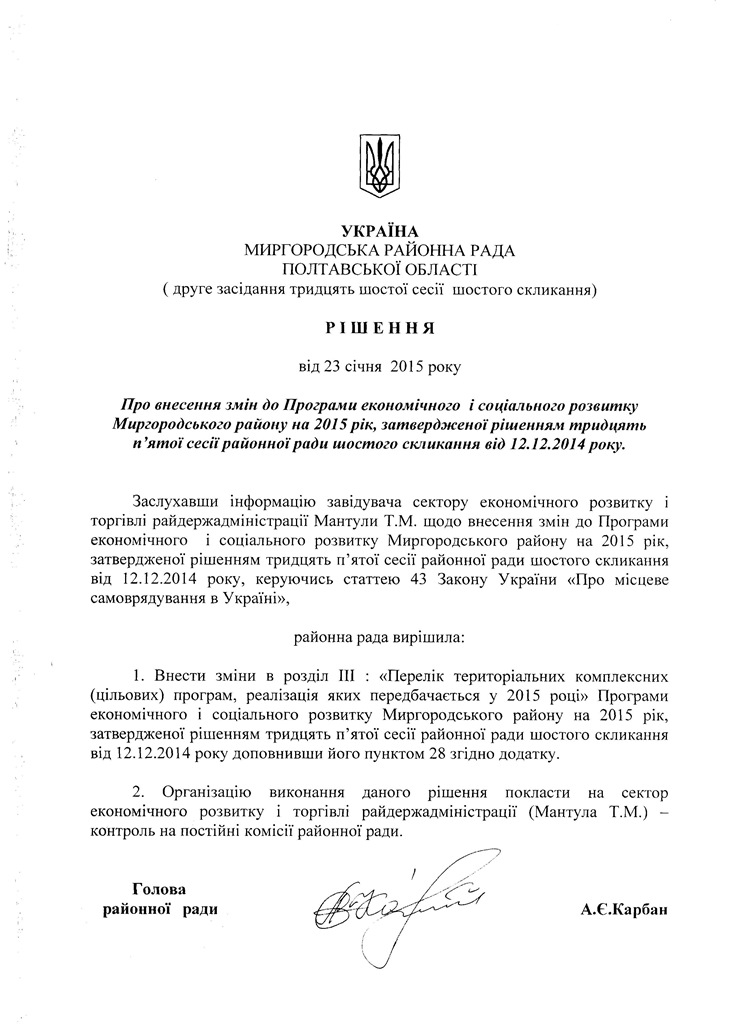 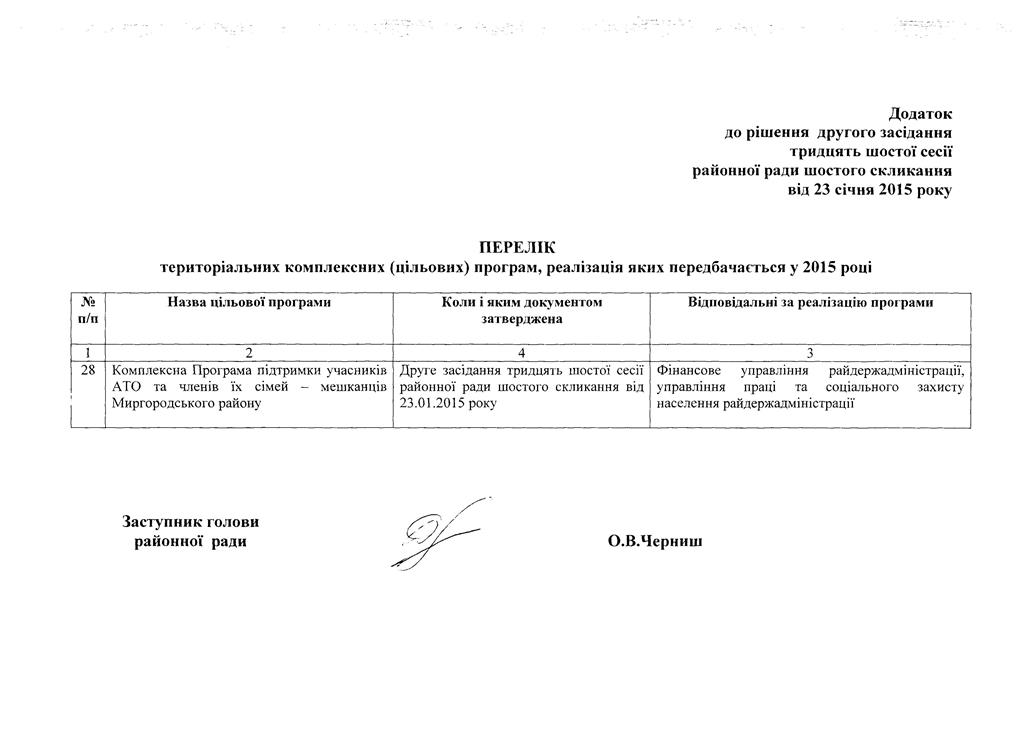 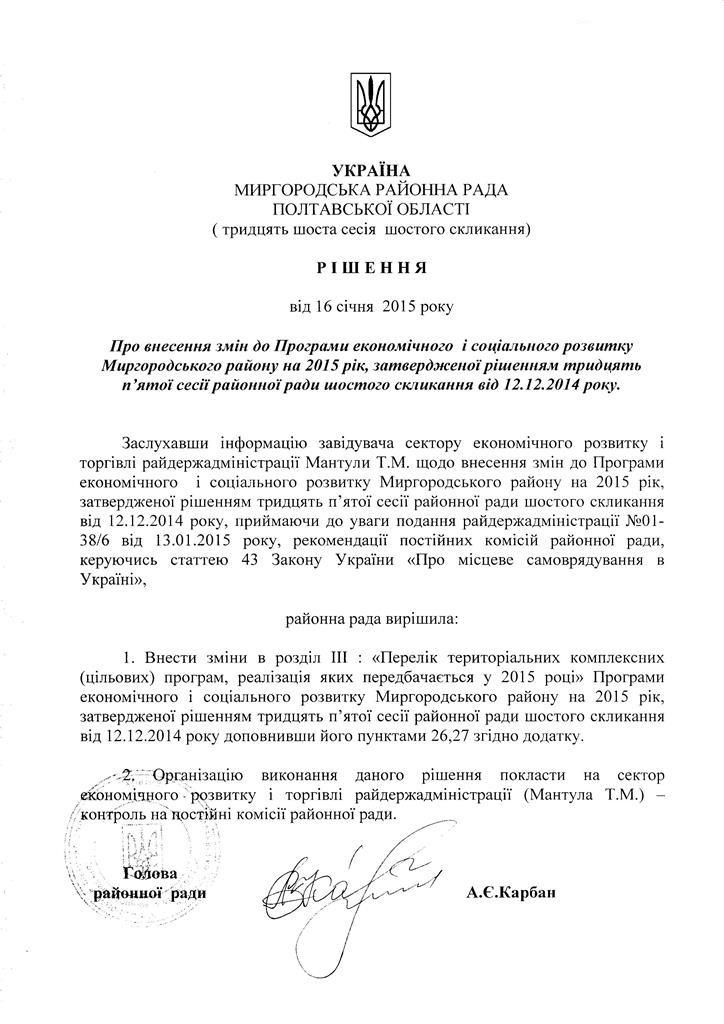 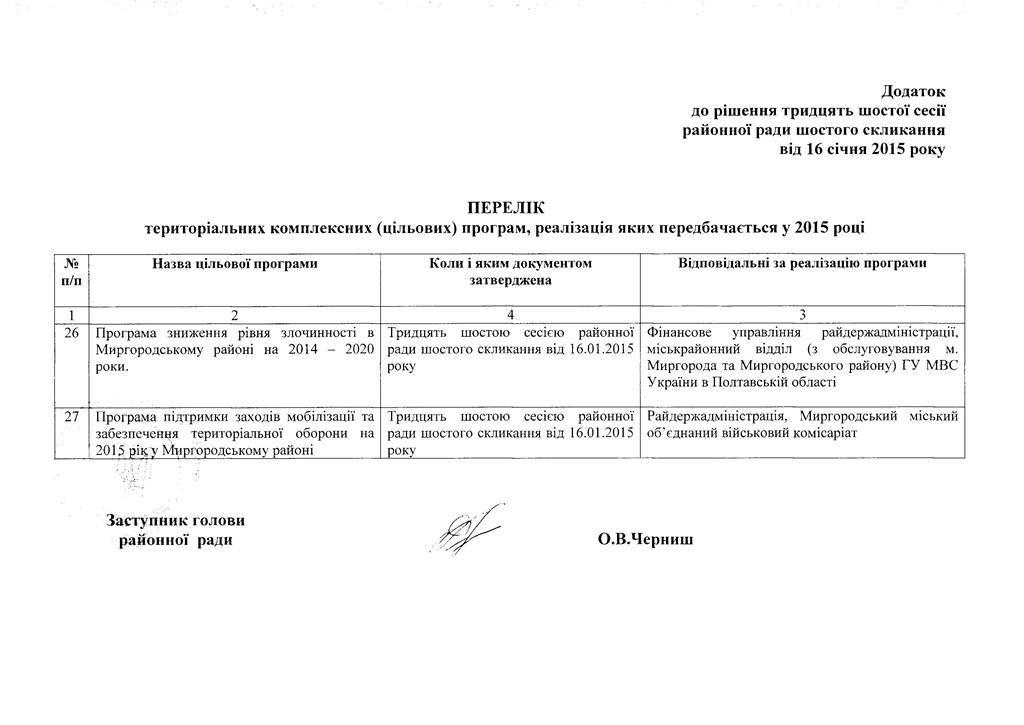 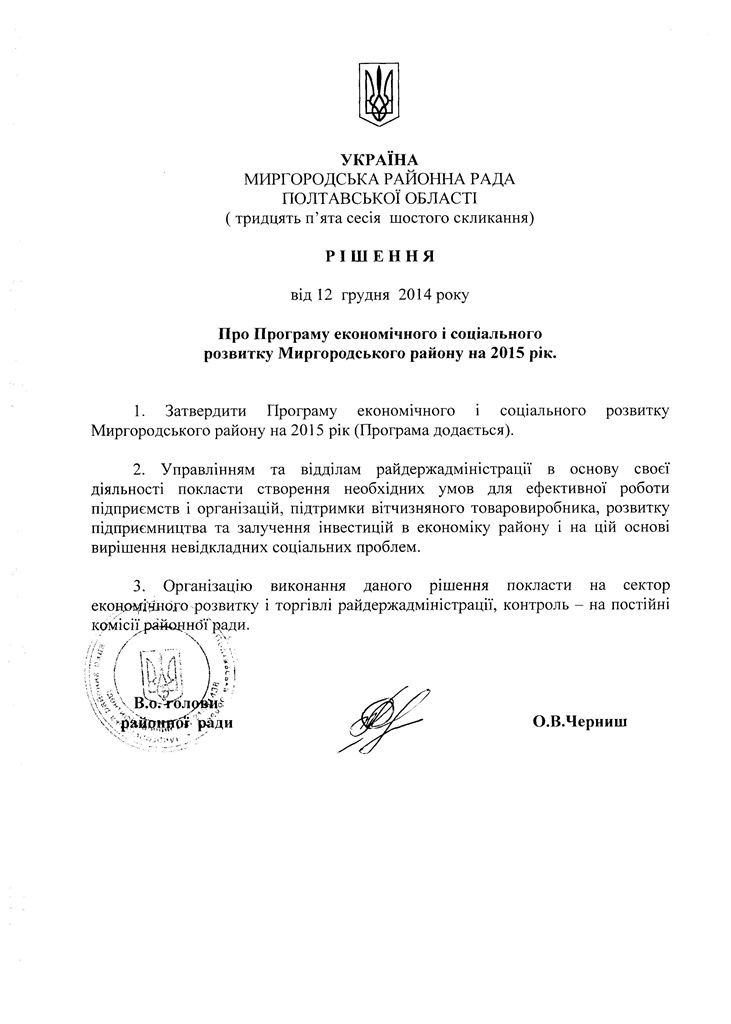 ВСТУППрограма економічного і соціального розвитку Миргородського району на 2015 рік (далі – Програма) розроблена сектором економічного розвитку і торгівлі районної державної адміністрації разом з структурними підрозділами, органами виконавчої влади та місцевого самоврядування району відповідно до Закону України від 23.03.2000 № 1602-ІІІ «Про державне прогнозування та розроблення програм економічного і соціального розвитку України», постанови Кабінету Міністрів України від 29.06.2011 № 702 «Про внесення змін до постанови Кабінету Міністрів України від 26.04.2003 № 621».В основу Програми покладені ключові положення Державної стратегії регіонального розвитку на період до 2020 року, затвердженої постановою Кабінету Міністрів України від 06.08.2014 №385.Метою Програми є створення умов для динамічного розвитку району з метою забезпечення соціальної та економічної єдності держави, підвищення рівня конкурентоспроможності територій, активізації економічної діяльності, підвищення рівня життя населення, додержання гарантованих державою соціальних та інших стандартів для кожного громадянина незалежно від місця проживання.Програма визначає цілі, завдання та основні заходи економічного і соціального розвитку району на 2015 рік. За кожним напрямом державної політики визначені критерії ефективності.ЧАСТИНА IІ. ЕКОНОМІЧНИЙ І СОЦІАЛЬНИЙ РОЗВИТОК РАЙОНУ У 2014 РОЦІЗусилля органів виконавчої влади та місцевого самоврядування у 2014 році були спрямовані на реалізацію Програми економічного і соціального розвитку Миргородського району на 2014 рік. В умовах політичної та економічної кризи в державі в районі забезпечено умови для збереження економічної стабільності в усіх галузях економіки.В цей період перед владою стояло головне завдання – забезпечити подальший економічний соціальний і гуманітарний розвиток району. Вдалося налагодити дієвий взаємозв’язок виконавчої влади, депутатського корпусу сільських громад району. Головними факторами стабільності економіки та життєдіяльності населення району стали:Стабільна робота аграрного комплексу.Валова продукція сільського господарства за 2014 рік по всіх категоріях господарств зменшиться на 3,4 % і складе 807,4 млн. грн.Зерна буде зібрано 287,6 тисяч тонн, що на 19,0% менше 2013 року, цукрових буряків – 49,8 тисяч тонн (більше в 3,6 рази), соняшнику – 34,7 тисяч тонн (+11,9%), картоплі 90,1 тисячі тонн (+9,9%), овочів 30,2 тисяч тонн (+7,9%). Спад виробництва зернових спричинено посушливими умовами літа, але зібраного зерна достатньо для забезпечення продовольчої безпеки району.Вагомий збір сільськогосподарських культур дав змогу не допустити значного зростання цін на основні продукти харчування. З метою недопущення необґрунтованого підвищення цін на основні продукти харчування, зокрема на хліб та хлібобулочні вироби, в районі сформовано регіональні запаси продовольчого зерна.У сільськогосподарських підприємствах району станом на 01.10.2014 року утримується 8576 голів великої рогатої худоби, що на 48 голів більше відповідного періоду минулого року, в тому числі корів 3221 голова, що менше на 53 голови, 7564 голови  свиней (-496 голів),  14,9 тисяч голів птиці (-1,6 тисяч голів), 1492 голови овець (+682 голови). У 2014 році валове виробництво молока збільшиться на 5,1% та м’яса на 12,5% і складе відповідно 35,3 тисяч тонн та 1,8 тисяч тонн.Надій молока на корову за січень-вересень 2014 року склав 4461 кг, що на 8,4% більше минулого року.За січень – вересень поточного року власникам земельних часток паїв виплачено 28,5 млн. грн. орендної плати або 46,1% від нарахованого. Середній розмір орендної плати згідно укладених договорів становить 5,0% (по області 4,9%). Залучення інвестицій та поліпшення бізнес клімату, створення умов для максимально вільного ведення бізнесу.У районі є позитивні результати  щодо залучення вітчизняного капіталу, впровадження інвестиційних проектів, що свідчить про наявність сприятливих умов для ефективного освоєння інвестицій.Освоєно капітальних інвестицій за рахунок усіх джерел фінансування 40,0 млн.грн., що на 30,3% менше попереднього року.Діють 2 підприємства з іноземними інвестиціями.Загальний обсяг прямих іноземних інвестицій в економіку Миргородського району складає 500,0 тис. дол. США. У розрахунку на 1 особу прямі іноземні інвестиції складають 15,2 дол. США. Приватними інвесторами введено в дію цех пілетів на території Зубівської сільської ради та установку підготовки природного газу в с. Олефирівка.З метою подальшого залучення інвестицій в соціальний розвиток територіальних громад розроблено і затверджено сесією районної ради  Стратегію соціального партнерства  ПрАТ «Нафтогазвидобування» з органами виконавчої влади та місцевого самоврядування Миргородського району на 2014-2016 роки. У 2014 році на виконання п’яти проектів в трьох сільських радах передбачено залучення 1,0 млн. грн. коштів ПрАТ «Нафтогазвидобування». Реалізація проектів наближається до завершення.В поточному році Савинцівською сільською радою та Миргородською районною радою реалізовуються  проекти «Будівництво вуличного освітлення в селі Савинці та в селі Семеренки» і «Впровадження енергозберігаючих заходів у стаціонарному відділенні селі Петрівці» в рамках обласного конкурсу розвитку територіальних громад. Поданий Миргородською районною радою міжмуніципальний проект «Капітальний ремонт акушерсько–гінекологічного відділення Миргородської центральної районної лікарні з використанням енергозберігаючих технологій» визначений переможцем Всеукраїнського конкурсу проектів та програм розвитку місцевого самоврядування 2014 року для реалізації у 2015 році.З метою розвитку активності громад та поліпшення життєвого середовища сільського населення Савинцівська, Попівська та Гаркушинська сільські ради подали проектні заявки на участь у конкурсі Швейцарсько-українського проекту «Підтримка децентралізації в Україні» DESPRO.Через відсутність достатнього фінансування проведено ямковий ремонт на місцевих дорогах на загальну суму 41,2 тис. грн., 2320 кв. метрів ямкового ремонту.На автодорогах державного значення проведено ремонт на суму 376,7 тис. грн. Виконано ямкового ремонту 1730 кв. метрів.Продовжується прискорений розвиток та впровадження високорентабельних послуг зв’язку на базі новітніх технологій, особливо стільникового зв’язку, послуг Інтернет та електронної пошти. За останні два роки виконані заходи модернізації зовнішнього освітлення з використанням енергоефективного обладнання. В населених пунктах району встановлюютьсяі енергозберігаючі джерела світла, впроваджено системи бездротової телеметрії та диференційного обліку електроенергії.За 9 місяців 2014 року введено в дію ряд об’єктів реального сектору економіки, соціальної та гуманітарної сфер. Найбільш значимими  об’єктами є: будівництво установки підготовки природного газу в с. Олефирівка, будівництво цеху пілетів в с. Зубівка, капітальний ремонт будинків культури в с. Солонці, в с. Савинці, смт Ромодан, реконструкція системи водозабезпечення с. Попівка, с. Клюшниківка, капітальний ремонт покрівлі будинку культури в с. Хомутець.Ведеться індивідуальне житлове будівництво: за січень – вересень 2014 року введено в експлуатацію 5 житлових будинків загальною площею 365,3 м2.З метою забезпечення дотримання принципу прозорості під час підготовки,  прийняття та визначення результативності дії регуляторних актів створено постійно оновлюється Реєстр регуляторних актів, що діють на території району.Продовжується робота щодо дерегуляції підприємницької діяльності шляхом усунення адміністративних бар’єрів. Відкрито Центр надання адміністративних послуг, який надає 33 види адмінпослуг. За січень – жовтень 2014 року зареєстровано 16 звернень, надано 8 адміністративні послуги та 11 консультацій. У складі центру надання адміністративних послуг продовжує свою діяльність дозвільний центр райдержадміністрації щодо видачі документів дозвільного характеру, переоформлення, видачі дублікатів, анулювання документів дозвільного характеру. Суб’єкти господарювання мають можливість оформити 5 видів документів дозвільного характеру та 1 вид декларації. За січень – жовтень 2014 року у дозвільному центрі зареєстровано 73 звернення, видано 42 документи дозвільного характеру, 7 відмов, зареєстровано 5 декларацій та надано 18 консультацій. На веб – сторінці райдержадміністрації в рубриці «Адміністративні послуги» розміщена інформація про центр надання адміністративних послуг та дозвільний центр, в тому числі перелік адміністративних послуг.Стабілізація ситуації на ринку праці.У січні - вересні 2014 року в центр зайнятості в пошуках роботи звернулось 807 незайнятих громадян, що на 251 особу більше ніж за відповідний період 2013 року.Станом на 01.10.2014 на обліку в центрі зайнятості перебуває 720 осіб, з них 632 мають статус безробітного. Навантаження на 1 вільне робоче місце становить в середньому 14 осіб. За рахунок різних джерел фінансування до кінця року буде створено 300 нових робочих місць.Середньомісячна заробітна плата одного працівника в поточному році склала 2331 грн., що на 4,0% більше відповідного періоду минулого року.Забезпечення якісно нового рівня розвитку освітньої галузі.З урахуванням демографічної ситуації та можливостей бюджету продовжується упорядкування мережі закладів освіти. З 2013 - 2014 навчального року кількість учнів зменшилась на 51 особу. В районі працює 21 загальноосвітня школа з них 5 шкіл у складі навчально-виховних комплексів.За межею пішохідної доступності проживають і потребують підвезення 606 учнів, що становить 25,3% від загальної кількості та 10% педагогічних працівників, що проживають на селі. Підвезення здійснюється до 16 шкіл. У районі функціонують 22 дошкільних навчальних заклади, з них 5 у складі навчально – виховних комплексів, в яких виховується 581 дитина. В цих закладах проводиться робота щодо впровадження технології виховання, навчання, розвитку дошкільнят за особистісно – орієнтованою моделлю. Розвиток варіативної мережі дошкільних закладів дав змогу охопити дошкільною освітою 79% дітей віком від 3 до 6 років.У районі діють 2 позашкільних заклади: станція юних туристів, станція юних натуралістів. Позашкільною освітою охоплено 750 дітей.Створення умов для обслуговування населення в закладах охорони здоров’я.На території району функціонують Центральна районна лікарня, Станція швидкої медичної допомоги та Комунальний заклад «Миргородський центр первинної медико-санітарної допомоги», структурними підрозділами якого є 13 амбулаторій загальної практики - сімейної медицини (місто Миргород, село Савинці, село Гаркушинці, село Дібрівка, село Зуївці, село Петрівці, село Зубівка, село Кибинці , село Великі Сорочинці, село Клюшниківка, село Хомутець, село Попівка, смт. Комишня) та 29 фельдшерсько-акушерських пунктів.Все населення району та міста Миргород (73586 осіб) охоплено наглядом лікарів загальної практики - сімейної медицини. В сільській місцевості працюють 9,5 посад лікарів загальної практики - сімейної медицини, в амбулаторії міста Миргород 14,5 посад лікарів загальної практики - сімейної медицини, 3 посади лікаря - терапевта та 8,5 посад лікарів-педіатрів.Захворюваність населення на 1 тисячу населення зменшилась на 7,1%, смертність населення за основними причинами на 1 тисячу населення – на 1,1%, відсутня материнська смертність та смертність дітей до 1 року життя на 1 тисячу живонароджених.Створення сучасної культурної та туристичної інфраструктури.Діяльність у сфері культури була спрямована на подальше відродження і розвиток культури української нації та культур національних меншин; забезпечення свободи творчості, вільного розвитку культурно-мистецьких процесів, професійної та самодіяльної художньої творчості; реалізацію прав громадян на доступ до культурних цінностей; соціальний захист працівників культури; створення матеріальних і фінансових умов розвитку культури.Сільськими, селищними радами проведено роботи по реконструкції закладів культури, їх капітальні та поточні ремонти на суму 916,2 тис. грн.,: смт.Ромодан, смт. Комишня, селах Солонці та Савинці.Продовжується робота по проведенню інвентаризації об’єктів культурної спадщини та постійно здійснюється моніторинг їх кількості. На території району на державному обліку перебувають 169 нерухомих пам'яток усіх видів, у тому числі 2 пам'ятки культури, 144 – історії, 23 – монументального мистецтва, з них 4 об'єкти національного значення.На даний час створено «комп’ютеризований облік» пам’яток, власними силами виготовляються облікові картки на пам’ятки культурної спадщини.Сільськими радами району постійно проводяться заходи щодо підтримання та покращення стану пам’яток культурної спадщини.У 2014 році діяльність у сфері туризму була спрямована на проведення постійного моніторингу туристичних ресурсів району, формування та ведення відповідного обліку, забезпечення інформаційної обізнаності населення про туристичний потенціал Миргородщини.Район посідає одне з провідних місць у Полтавській області за рівнем забезпеченості цінними природними лікувальними та історико-культурними ресурсами.У районі розвиваються різні типи туризму: оздоровчого, кваліфікованого, з активним способом пересування, культурно – пізнавального та культурно – етнографічного, релігійного, паломницького.Миргородщина має багату культурно-історичну (майже 200 пам’яток) та природну спадщину (9 заповідних територій).Великою популярністю серед населення користується туризм подій.Щороку в серпні у селі Великі Сорочинці відбувається Національний Сорочинський ярмарок. Саме в цей період Миргородщина приймає найбільшу кількість туристів і може повністю розкрити та показати свій туристичний потенціал. Музеї працюють на повну потужність розширюючи асортимент своїх послуг.Підвищення стандартів життя через підтримку сім’ї, дітей і молоді.На даний час в районі проживає 221 багатодітна родина. За січень – вересень 2014 року видано 34 посвідчення батьків багатодітної сім’ї та 35 посвідчень дитини з багатодітної сім’ї, продовжено термін дії посвідчень 15 особам.В дитячому будинку сімейного типу села Дібрівка виховується 7 прийомних дітей. В одній прийомній сім'ї виховується 2 дітей.За літній період оздоровлено 1205 дітей.За січень – вересень 2014 року проведено та організовано участь збірних команд у 20 спортивно - масових заходах. Спортсмени Миргородщини взяли участь у 3 всеукраїнських та міжнародних заходах та 5 обласних змаганнях і турнірах. Першість Миргородського району з футболу серед колективів фізкультури 2014 року здобула «Нива» Попівка. Володарем Кубку Полтавської області з футболу стала савинцівська «Олімпія». Гордістю регіону цього року є вихованці ДЮСШ «Колос» призери та чемпіони Європи (Естонія) з гирьового спорту серед юнаків.Вирішення проблемних питань, пов'язаних з тимчасовим перебуванням на території району сімей, які переселилися з Автономної Республіки Крим, м. Севастополя, Донецької та Луганської областей.   В районі створено координаційний центр з вирішення питань соціального супроводу, соціального забезпечення всіх передбачених чинним законодавством України соціальних виплат, допомог, компенсацій та інших життєво необхідних завдань щодо вирішення проблемних питань, пов’язаних з тимчасовим місцем перебування  на території району  сімей, які переселилися. Загалом станом на 24 жовтня 2014 року за даними координаційного центру з тимчасово окупованої території та району проведення АТО до Миргородського району прибуло 233 особи, в тому числі 63 неповнолітніх.	Комунальним закладом «Миргородський центр первинної медико-санітарної допомоги» 411 переселенцям надано необхідні медичні послуги, у стаціонарному відділення Миргорородської ЦРЛ пролікувалося 59 осіб. Станом на 24 жовтня 2014року  управлінням праці та соціального захисту населення в Єдиній інформаційній базі даних зареєстровано 99 осіб, які перемістилися з тимчасово окупованої території України та районів проведення антитерористичної операції, та видано довідки встановленого зразку про взяття їх на облік. На підставі виданої довідки призначено щомісячної адресної допомоги для покриття витрат на проживання 24 сім’ям, до кінця жовтня планується призначити допомогу всім сім’ям переселенців, які на теперішній час проживають в місті.Продовжується робота з відновлення та призначення державних соціальних допомог  та пенсій даної категорії осіб. На теперішній час до Пенсійного фонду України в м. Миргороді та Миргородському районі звернулося 814 осіб, з них призначено пенсій 758 особам. До Миргородського міськрайонного центру зайнятості станом на 24 жовтня 2014 року за допомогою в працевлаштуванні звернулось 78 осіб з числа переселенців із тимчасово окупованих територій, з них статус безробітного було надано 46 особам.  За направленням служби зайнятості працевлаштовано 21 переселенець на вільні робочі місця. На сьогоднішній день  на обліку в центрі зайнятості перебуває 24 безробітних з числа переселенців. Залишаються клієнтами територіального центру соціального обслуговування із числа переселенців 8 осіб, яким надано послуги відділення соціально-побутової адаптації та відділенні організації надання адресної натуральної та грошової допомоги надаються соціально-медичні, соціально-економічні, інформаційні та психологічні послуги. Також вирішено питання щодо влаштування дітей: до  загальноосвітніх навчальних закладів  80 дітей, в дошкільні навчальні заклади 8 дітей. Проблемним залишається питання розміщення переселенців з тимчасово окупованих територій.  Житлові об’єкти державної та комунальної власності, в яких можливе розміщення вищевказаної категорії громадян, в районі відсутні, тому переселенці  мешкають у родичів чи знайомих, релігійних установах, або винаймають житло.Незважаючи на істотні позитивні зрушення, існує ряд проблем, які потребують вирішення:нестабільна фінансово-економічна ситуація на міжнародних ринках, залежність економіки району, як і України в цілому, від зміни зовнішньоекономічної кон’юнктури;структурна недосконалість виробництва, відставання процесів оновлення основних фондів від їх зношення та вибуття;високий рівень енергоємності базових галузей економіки та житлово-комунального господарства;недостатність інвестиційних ресурсів для модернізації та технологічного оновлення виробництва, обумовлена певними ризиками для іноземних інвесторів;недостатність обігових коштів підприємств та довгострокового кредитування виробничої сфери; нерозвиненість фондового ринку;високі ціни на енергоносії, сировину та матеріали, що збільшує ціну реалізації продукції та стримує зростання виробництва;невідповідність фахової структури трудових ресурсів потребам ринку; недостатність фахівців робітничих професій, особливо у промисловості;посилення інфляційних очікувань підприємств;розміщення переселенців з тимчасово окупованих територій.ІІ. ЦІЛІ ТА ЗАВДАННЯ ПРОГРАМИОсновними цілями соціально-економічної політики у 2015 році визначені:Ціль 1. Підвищення рівня конкурентоспроможності задля створення оптимальних умов для розкриття громадами власного потенціалу та ефективного використання конкурентних переваг регіональної економіки.Це здійснюватиметься шляхом розширення зв’язків між адміністративним центром району і сільськими населеними пунктами, включаючи забезпечення транспортної доступності, розвитку сільської місцевості, а також вжиття заходів, що сприятимуть розвитку людського капіталу, упровадження новітніх технологій, покращення навколишнього природного середовища.Ціль 2. Територіальна соціально-економічна інтеграція і просторовий розвиток передбачають: 1) недопущення поглиблення диспропорцій у доступі населення насамперед до базових соціальних, комунальних, адміністративних, транспортних, інформаційних та інших послуг;2) створення умов для співробітництва громад. Це здійснюватиметься шляхом забезпечення комфортного та безпечного життєвого середовища для людини незалежно від місця її проживання, розвитку міжрегіонального співробітництва.Ціль 3. Ефективне державне управління передбачає створення бази для реалізації ефективної державної регіональної політики, що сприятиме розв’язанню проблем територій через децентралізацію державних повноважень шляхом їх передачі на місцевий рівень, запровадження  ефективного механізму координації дій місцевих органів виконавчої влади, органів місцевого самоврядування під час реалізації галузевих пріоритетів і завдань. Для досягнення цієї цілі також необхідні значні інвестиції у розвиток людського капіталу.Досягнення поставлених середньострокових цілей і завдань буде формуватися і реалізовуватися шляхом забезпечення необхідних умов для підвищення самодостатності економічного і соціального розвитку району та кожної територіальної громади.ІІI. ФАКТОРИ СОЦІАЛЬНО-ЕКОНОМІЧНОГО ЗРОСТАННЯСтратегічним завданням у 2015 році є створення умов для динамічного, збалансованого розвитку регіонів з метою забезпечення соціальної та економічної єдності держави, підвищення рівня конкурентоспроможності регіонів, активізації економічної діяльності, підвищення рівня життя населення, додержання гарантованих державою соціальних та інших стандартів для кожного громадянина незалежно від місця проживання.Прогноз на 2015 рік розроблено, виходячи з тенденцій змін макроекономічних показників та результатів соціально-економічного розвитку у попередні роки.Очікуваний темп зростання обсягу валової доданої вартості складе 1,2% за рахунок оновлення основних фондів, поступового зниження податкового навантаження на платників податків.За прогнозними даними доходи місцевих бюджетів (без трансфертів з держбюджету) у 2015 році збільшаться на 0,7%.В промисловій галузі району основною ціллю на 2015 рік залишається відновлення випуску промислової продукції після подолання кризових явищ в економіці. Пріоритетним напрямом діяльності в цій сфері стане модернізація промислових виробництв та технологій з метою виробництва конкурентоспроможної на внутрішньому та зовнішньому ринках промислової продукції.В агропромисловому комплексі прогнозні темпи зростання валової продукції сільського господарства на 2015 рік очікуються на рівні 2,4% за рахунок нарощування виробництва конкурентоспроможної сільськогосподарської продукції, забезпечення продовольчої безпеки району, впровадження інвестиційних проектів, реалізація яких дозволить розширити та зміцнити матеріально-технічну базу агропромислового комплексу, збільшити поголів’я великої рогатої худоби, наростити обсяги виробництва м’яса та молока.В інвестиційній політиці першочерговим завданням залишається підвищення інвестиційної привабливості району, зміцнення іміджу та нарощування обсягів залучення інвестицій за рахунок усіх джерел, розвиток державно-приватного партнерства.У 2015 році продовжуватиметься реалізація інвестиційних проектів за визначеними пріоритетними напрямами:реформування житлово-комунального господарства;-розвиток інфраструктури охорони навколишнього природного середовища;розвиток інфраструктури освіти;розширення та зміцнення матеріально-технічної бази агропромислового комплексу.Обсяг освоєних капітальних інвестицій за рахунок усіх джерел фінансування прогнозується в обсязі 45,0 млн. грн.Серед ризиків інвестиційної діяльності – нестабільність політичної ситуації в країні, недостатність банківського кредитування та обігових коштів підприємств, обмежені можливості місцевих бюджетів.У 2015 році накопичений обсяг прямих іноземних інвестицій залишиться на рівні 500,0 тис. дол. США. Відповідно до заходів щодо підвищення  інвестиційної привабливості та конкурентоспроможності територій у 2015 році плануються до реалізації 25 інвестиційних проектів.Політика енерго- та ресурсозбереження надасть можливість забезпечити більш ефективне використання власних енергетичних ресурсів району. Головною метою соціальної політики в районі є створення необхідних умов для збільшення доходів населення, підвищення його економічної активності.У 2015 році середньомісячна заробітна плата одного штатного працівника зросте на 13,7% та досягне 2650 грн. Зростання заробітної плати відбудеться завдяки стабільному функціонуванню базових галузей виробництва та поступовому підвищенню рівня мінімальної заробітної плати.В усіх сферах економічної діяльності у 2015 році буде створено 300 нових робочих місць. Ризики стабілізації ринку праці полягають у зменшенні обсягів у сфері прикладання праці та недостатності працівників робітничих професій.У 2015 році одним з принципових залишається питання реформування системи пільг з метою забезпечення ефективного використання коштів державного бюджету, вдосконалення обліку наданих пільгових послуг та посилення соціального захисту вразливих верств населення.Головними завданнями політики у сфері охорони здоров’я є забезпечення доступності якісних медичних послуг, профілактика та раннє виявлення захворювань. Реформування системи охорони здоров’я забезпечуватиметься шляхом упровадження її нової моделі. Реалізація усіх заходів має супроводжуватись кампанією з інформаційно-комунікаційного забезпечення. Заходи такої кампанії мають бути чітко сегментованими (адресними) та носити випереджальний характер відносно практичних кроків реформи.З метою підвищення конкурентоспроможності освіти, інтеграції її в єдиний європейський освітній простір передбачається: поглиблення роботи над упровадженням базового компоненту дошкільної освіти як державного стандарту, нової програми розвитку дитини дошкільного віку «Українське дошкілля», навчання та розвитку дітей раннього, дошкільного віку, новітніх педагогічних технологій, модернізації форм і методів управління дошкільними навчальними закладами; підвищення якості загальної середньої освіти через забезпечення доступності до якісної освіти, спадкоємність рівнів освіти (дошкільної, початкової, середньої, позашкільної, професійно-технічної, вищої, післядипломної, освіти протягом життя); оптимізація мережі навчальних закладів з урахуванням демографічних і економічних реалій та необхідності підвищення якості освіти (оптимізація мережі шкіл); пріоритетним у позашкільній освіті та вихованні є створення такої системи виховної роботи, що дає можливість забезпечити всебічний та гармонійний розвиток особистості. Значне місце займає робота щодо організації змістовного дозвілля дітей в позаурочний час, створення належних умов для розвитку здібностей та обдарувань школярів, задоволення їх інтересів, духовних запитів та потреб у подальшому професійному становленні. Це питання вирішують школи в тісному взаємозв’язку з позашкільними закладами, культурно-просвітницькими установами та громадськими організаціями району.Виконання поставлених завдань в культурній сфері надасть можливість забезпечення доступу суспільства до духовних цінностей шляхом збереження традицій, звичаїв, обрядів, розширення мережі самодіяльних колективів та збільшення кількості їх учасників, забезпечення населення актуальною книгою та періодичними виданнями, підвищення рівня обслуговування населення, утвердження гуманістичних ідей та морально – етичних норм.Важливим завданням залишається проведення ефективної і цілеспрямованої діяльності, організації та координації заходів щодо охорони навколишнього природного середовища.ЧАСТИНА IIІ. СТВОРЕННЯ СПРИЯТЛИВИХ УМОВ ДЛЯ ЕКОНОМІЧНОГО ЗРОСТАННЯ1.1. Регуляторна політика та розвиток підприємництваОсновні цілі на 2015 рік:створення сприятливих організаційно-економічних умов для започаткування бізнесу, його ведення та розвитку;сприяння діяльності центрів з надання адміністративних послуг населенню та суб’єктам господарювання;скорочення адміністративних бар’єрів у сфері ведення бізнесу.Кількісні критерії що будуть свідчити про реалізацію цілей:проведення аналізу регуляторного впливу проектів регуляторних актів - 100 % загальної кількості;оприлюднення проектів регуляторних актів з метою одержання зауважень і пропозицій - 100 % загальної кількості;відстеження результативності регуляторних актів - 100 % загальної кількості;кількість наданих адміністративних послуг;збільшення кількості малих підприємств до 83;збільшення кількості фермерських господарств до 47.Основні завдання та заходи на 2015 рік:продовження роботи щодо дерегуляції підприємницької діяльності та усунення адміністративних бар’єрів шляхом функціонування центру з надання адміністративних послуг - райдержадміністрація, дозвільні органи - протягом року;забезпечення дієвої фінансово-кредитної підтримки підприємницької діяльності, насамперед у сфері сільського господарства, зеленого туризму та народних промислів - відділ агропромислового розвитку райдержадміністрації, Фонд підтримки підприємництва по Миргородському району - протягом року;сприяння створенню обслуговуючих сільськогосподарських кооперативів у сільській місцевості - відділ агропромислового розвитку райдержадміністрації - протягом року;залучення суб’єктів підприємницької діяльності до участі у виставково-ярмаркових заходах – сектор економічного розвитку і торгівлі райдержадміністрації - протягом року;забезпечення дотримання регуляторними органами прозорості під час підготовки, прийняття, визначення результативності дії та перегляду регуляторних актів відповідно до вимог Закону України «Про засади державної регуляторної політики у сфері господарської діяльності» – розробники регуляторних актів - протягом року.1.2. Розвиток торгівліОсновні цілі на 2015 рік:забезпечення потреб населення району в непродовольчих та продовольчих товарах та послугах;стабілізація цін на споживчому ринку, в тому числі на основні види продовольчих товарів;        - забезпечення зростання обсягів обороту роздрібної торгівлі.Кількісні критерії що будуть свідчити про реалізацію цілей:збільшення обсягів роздрібного товарообороту підприємств, які здійснюють діяльність із роздрібної торгівлі та ресторанного господарства на 1,0%;недопущення необґрунтованого підвищення цін на споживчому ринку.Основні завдання та заходи на 2015 рік:стабілізація цін на споживчому ринку, в тому числі на основні види продовольчих товарів, шляхом проведення ярмаркових заходів з продажу сільськогосподарської продукції – сектор економічного розвитку і торгівлі райдержадміністрації, відділ агропромислового розвитку райдержадміністрації, суб’єкти торгівлі - протягом року;оптимізація соціальної, організаційної, функціональної і територіальної структури торгівлі,  розвиток і сфери торгівлі як ефективного каналу реалізації товарів та послуг шляхом забезпечення високого рівня обслуговування населення, сприяння товарному насиченню споживчого ринку, розширення асортименту товарів та поліпшення їх якості з урахуванням попиту – сектор економічного розвитку і торгівлі райдержадміністрації, відділ агропромислового розвитку райдержадміністрації, суб’єкти торгівлі - протягом року;створення умов для розвитку ефективного конкурентного середовища на ринках оптової та роздрібної торгівлі шляхом проведення виваженої роботи щодо розвитку торгівлі, залучення внутрішніх та зовнішніх інвестицій з метою розширення мережі сучасних об’єктів торгівлі та ресторанного господарства, адаптованих до європейських та світових стандартів, упровадження передових торгівельних технологій - сектор економічного розвитку і торгівлі райдержадміністрації, відділ агропромислового розвитку райдержадміністрації, суб’єкти торгівлі - протягом року;стимулювання вступу на товарні ринки нових виробників, що розширять насамперед задоволення потреб внутрішнього ринку – сектор економічного розвитку і торгівлі райдержадміністрації, суб’єкти торгівлі  - протягом року;підтримка незайнятих громадян щодо започаткування та провадження власної підприємницької діяльності - сектор економічного розвитку і торгівлі райдержадміністрації, міськрайонний центр зайнятості – протягом року;створення умов для фірмової торгівлі  - сектор економічного розвитку і торгівлі райдержадміністрації, органи місцевого самоврядування – протягом року.1.3.Інвестиційна політика та розвиток міжнародної співпраціІнвестиційна діяльність в районі здійснюється відповідно до Інвестиційно-інноваційної програми Миргородського району Полтавської області на 2012-2016 роки.У районі до реалізації плануються інвестиційні проекти, включені до таблиці «Перелік інвестиційних проектів, реалізація яких передбачається у 2015 році».Основні цілі на 2015 рік: створення оптимальних умов для активізації інвестиційного потенціалу; залучення інвестицій в економіку району, насамперед в пріоритетні напрями: сільське господарство, промисловість, будівництво, інфраструктура, туристично-рекреаційна галузь та охорона довкілля;залучення коштів міжнародних організацій для здійснення заходів соціально-економічного розвитку району;використання механізму державно-приватного партнерства.Кількісні критерії, що будуть свідчити про реалізацію цілей:обсяг прямих іноземних інвестицій наростаючим підсумком не менше 500 тис.дол. США;обсяг прямих іноземних інвестицій у розрахунку на одну особу не менше 15,5 дол. США;обсяг освоєних капітальних інвестицій за рахунок усіх джерел фінансування у порівнянних цінах не менше 45,0 млн.грн.Основні завдання та заходи на 2015 рік:активізація інвестиційної діяльності та формування привабливого інвестиційного іміджу району - структурні підрозділи  райдержадміністрації - протягом року;використання потенціалу та ресурсів співпраці з регіонами-партнерами, встановлення нових взаємовигідних стосунків з адміністративно-територіальними одиницями іноземних країн - структурні підрозділи  райдержадміністрації, органи місцевого самоврядування - протягом року;підготовка проектів у рамках програм фінансової допомоги Європейського Союзу та країн-членів ЄС - органи місцевого самоврядування - протягом року;підготовка інвестиційних пропозицій, програм, проектів соціально-економічного розвитку територій - країн - структурні підрозділи  райдержадміністрації, органи місцевого самоврядування - протягом року;підвищення рівня організації презентаційної діяльності - сектор економічного розвитку і торгівлі райдержадміністрації - протягом року;подальша активізація роботи в підборі та підготовці вільних земельних ділянок несільськогосподарського призначення для передачі інвесторам на конкурсних засадах під реалізацію інвестиційних проектів – сектор економічного розвитку і торгівлі райдержадміністрації, управління Держземагенства в Миргородському районі - протягом року;забезпечення подальшого розвитку сприятливого середовища, сформованого органами влади, для забезпечення умов ефективної взаємодії суб’єктів господарювання - структурні підрозділи райдержадміністрації - протягом року;розвиток державно-приватного партнерства з метою залучення соціально відповідального бізнесу в соціальний розвиток територій - с структурні підрозділи райдержадміністрації, органи місцевого самоврядування - протягом року.оновлення основних фондів - підприємства, організації - протягом року;розповсюдження найбільш привабливих та перспективних пропозицій серед потенційних інвесторів – структурні підрозділи райдержадміністрації - протягом року.ІІ. ПІДВИЩЕННЯ КОНКУРЕНТОСПРОМОЖНОСТІ РЕГІОНУ2.1. Розвиток промисловостіОсновні цілі на 2015 рік:відновлення випуску промислової продукції в районі після подолання кризових явищ в економіці.Кількісні критерії, що будуть свідчити про реалізацію цілей:випуск промислової продукції підприємствами району.Основні завдання та заходи на 2015 рік:сприяння створенню нових промислових підприємств шляхом залучення інвестицій в реальний сектор економіки району – сектор економічного розвитку і торгівлі райдержадміністрації, виконкоми сільських (селищних) рад - протягом року;усунення адміністративних бар’єрів у сфері ведення бізнесу – дозвільні органи – протягом року;активізація роботи в підборі та підготовці вільних земельних ділянок несільськогосподарського призначення для передачі інвесторам на конкурсних засадах під реалізацію інвестиційних проектів – сектор економічного розвитку і торгівлі райдержадміністрації, управління Держземагенства в Миргородському районі - протягом року.2.2. Розвиток агропромислового комплексу та сільських територійОсновні цілі на 2015 рік:- створення конкурентоспроможного агропромислового виробництва та забезпечення продовольчої безпеки району;- створення умов для стабільного розвитку аграрного комплексу регіону шляхом підвищення його інвестиційної привабливості;- раціональне використання земель, впровадження ресурсозберігаючих та відновлювальних технологій;- забезпечення комплексу заходів, спрямованих на розширення галузі тваринництва, удосконалення технологічних процесів та збільшення поголів'я  худоби та птиці;- створення умов для комплексного розвитку сільських територій, здійснення заходів по розвитку інфраструктури аграрного ринку шляхом створення оптових ринків, обслуговуючих кооперативів, залучення інвестицій, в тому числі іноземних;підвищення рівня доходів сільського населення і середньомісячної заробітної плати працівників сільського господарства.Кількісні критерії, що будуть свідчити про реалізацію цілей:- збільшення обсягу виробництва валової продукції сільського господарства на 2,4%, в тому числі у рослинництві на  2,6%, тваринництві на 1,2%;- формування регіонального продовольчого резерву в розмірі 2,1 тис. тонн зерна для забезпечення продовольчої безпеки району;- підвищення урожайності зернових культур до 48 ц/га;- підвищення середньодобових приростів ВРХ до 560 грам, надою молока від корови до  за рік.- встановлення розміру орендної плати понад 5% від вартості земельного паю;- підвищення рівня заробітної плати працівників сільського господарства на 10%.Основні завдання та заходи на 2015 рік:- оптимізація структури посівних площ і сівозмін з метою підвищення продуктивності сільськогосподарських угідь – відділ агропромислового розвитку райдержадміністрації - протягом року;- створення умов для збереження, відтворення та підвищення родючості ґрунтів – відділ агропромислового розвитку райдержадміністрації – протягом року;- сприяння розвитку органічного землеробства – відділ агропромислового розвитку райдержадміністрації – протягом року;- розвиток інтенсивного овочівництва і садівництва із застосуванням крапельного зрошення та картоплярства у малих та середніх фермерських господарствах – відділ агропромислового розвитку райдержадміністрації – протягом року;- створення умов для розвитку ягідництва, садівництва, овочівництва за рахунок мотивації малих та середніх господарств і їх кооперативів – відділ агропромислового розвитку райдержадміністрації – протягом року;- цілеспрямоване та удосконалене ведення селекційно-племінної роботи у молочному скотарстві і свинарстві в великотоварних сільгосппідприємствах та приватному секторі, спрямоване на покращення генетичного потенціалу худоби, підвищення продуктивних якостей худоби –– відділ агропромислового розвитку райдержадміністрації - протягом року;- підтримка розвитку мережі сільськогосподарських обслуговуючих  кооперативів як важливого чинника підвищення конкурентоспроможності особистих селянських та фермерських господарств, поліпшення їх соціально-економічного стану та розширення сфери їх самозайнятості – відділ агропромислового розвитку райдержадміністрації – протягом року;- створення умов для розширення сфери зайнятості на селі стимулюванням розвитку підприємництва – відділ агропромислового розвитку райдержадміністрації – протягом року.2.3. Будівництво та житлова політикаОсновні цілі на 2015 рік:створення умов для поширення позитивних процесів розвитку населених пунктів на  інші території, розвиток сільської місцевості;- завершення розроблення (оновлення) схем територіального планування (генеральних планів та схем розвитку) на рівні району;         - підтримка реалізації інвестиційних проектів житлового будівництва;          - підтримка розроблення містобудівної документації для населених пу-нктів (зонінг, детальні плани територій) та приміської зони, проектів  транспортної та іншої інфраструктури, які відповідають пріоритетам та  інтересам окремих населених пунктів відповідно до стратегій їх розвитку (кільцеві автомобільні дороги і автостоянки навколо населених пунктів, винесення промислових зон, а також враховують потреби осіб з інвалідністю, які мають ураження органів зору, слуху, опорно-рухового апарату та інших маломобільних груп населення;         - залучення інвестицій у будівництво та/або реконструкцію вулично-дорожньої мережі, інженерної та соціальної інфраструктури населених пунктів; - підвищення рівня благоустрою та комунального обслуговування сільських населених пунктів;        - надання державної підтримки для підвищення рівня облаштування сільської місцевості як сфери життя, діяльності та побуту селян, розмежування політики щодо підтримки сільського господарства та розвитку сільських територій;  - поліпшення житлових і соціально-побутових умов для жителів сільсь-ких населених пунктів та підвищення рівня інженерного облаштування села шляхом надання державних пільгових кредитів індивідуальним сільським забудовникам;          - створення умов для будівництва або придбання житла для громадян, які згідно із законодавством України  потребують покращення житлових умов;          - реалізація державної політики у галузі будівництва (реконструкції) об’єктів соціальної сфери;          - виконання Програми забезпечення безперешкодного доступу людей з обмеженими фізичними можливостями. Кількісні критерії, що будуть свідчити про реалізацію цілей:збільшення обсягів введеного в експлуатацію житла за рахунок усіх джерел фінансування на 10,0 %;підвищення рівня забезпечення житлом окремих категорій громадян не менше ніж на 10%. Скорочення строків перебування громадян на квартирному обліку;забезпечення населених пунктів містобудівною документацією;поліпшення житлових умов соціально вразливих верств населення.Основні завдання та заходи на 2015 рік:проведення моніторингу щодо стану розвитку в районі житлового будівництва - сектор містобудування та архітектури райдержадміністрації, виконкоми сільських та селищних рад – протягом року;сприяння продовженню будівництва житла за житловими програмами, зокрема за програмою  молодіжного та індивідуального житлового будівництва - сектор містобудування та архітектури райдержадміністрації, виконкоми сільських та селищних рад – протягом року;створення сприятливих умов з боку органів місцевого самоврядування щодо вирішення питань стосовно виділення земельних ділянок під забудову доступного житла, зменшення додаткових фінансових навантажень на забудовників, погоджувальних процедур та інших вимог, які насамперед впливають на зменшення вартості одного квадратного метра житла - виконкоми сільських та селищних рад – протягом року;проведення моніторингу щодо стану містобудівної документації в районі - сектор містобудування та архітектури райдержадміністрації, виконкоми сільських та селищних рад – протягом року;забезпечення розробки та оновлення схеми планування території району, генеральних планів населених пунктів як основи вдосконалення адміністративно-територіального устрою країни та встановлення меж населених пунктів – сектор містобудування та архітектури райдержадміністрації, виконкоми сільських та селищних рад – протягом року;врахування потреб вищезазначених осіб при будівництві нових, проведенні реконструкції та капітальних ремонтах існуючих об’єктів соціальної інфраструктури, житлового та громадського призначення відповідно до ДБН В.2.2-17:2006 «Доступність будинків і споруд для маломобільних груп населення»– сектор містобудування та архітектури райдержадміністрації, виконкоми сільських та селищних рад – протягом року.2.4. Розвиток інфраструктурних секторівОсновні цілі на 2015 рікпідвищення якості послуг транспортної інфраструктури та зниження рівня аварійності на дорогах загального користування району;прискорення  темпів забезпечення доступу споживачів до універсальних послуг новітніх інформаційно-комунікаційних технологій.Кількісні критерії, що будуть свідчити про реалізацію цілей:виконання ремонтних робіт на автомобільних дорогах територіального значення загальним об’ємом 16 тис.м2, вулично-дорожньої мережі - 1,5 тис.м2;зростання темпів розвитку мережі систем мобільного зв’язку наступних поколінь та широкосмугового доступу до Інтернету.Основні завдання та заходи на 2015 рік. Головними завданнями залишаються:збільшення обсягів інвестицій для фінансування ремонтних робіт мережі автомобільних доріг загального користування району;прискорення темпів передачі автомобільних доріг загального користування місцевого значення до сфери управління сільських(селищних) рад;створення необхідних умов щодо подальшого розвитку систем мобільного зв’язку наступних поколінь, широкосмугового доступу до Інтернету.З метою їх виконання буде здійснено:розробку Програми з будівництва, ремонту і утримання автомобільних доріг місцевого значення в сільській місцевості на 2015-2016 роки - сектор інфраструктури, житлово-комунального господарства та будівництва райдержадміністрації – І квартал;надання послуг з експлуатаційного утримання та поточного (планово-попереджувального) ремонту автомобільних доріг загального користування місцевого значення - філія «Миргородський райавтодор» - протягом року;виконання проектів розвитку, будівництва, реконструкції, ремонту та утримання вулиць і доріг населених пунктів району - відповідні виконкоми сільських (селищних) рад - протягом року;залучення інвестиційних ресурсів на реалізацію завдань та заходів розширення спектра послуг зв’язку - сектор інфраструктури, житлово-комунального господарства та будівництва райдержадміністрації - протягом року.2.5. Диверсифікація джерел енергопостачання та підвищення рівня енергоефективностіОсновні цілі на 2015 рікзменшення обсягів споживання природного газу та теплової енергії за рахунок економії споживання та переходу на альтернативні види палива;заміна енерговитратної техніки, устаткування і технологій енергоефективними з метою забезпечення мінімізації питомих витрат енергії на одиницю продукції (послуги).Кількісні критерії, що будуть свідчити про реалізацію цілей:зменшення обсягів споживання природного газу та теплової енергії порівняно з показниками 2014 року на 25% та електроенергії на 5%;розширення використання місцевих та альтернативних джерел енергії в енергетичному балансі району порівняно з показниками 2014 року на 15%;встановлення (реконструкція) джерел тепла, які використовують тверде паливо, на 9 соціальних об’єктах.Основні завдання та заходи на 2015 рік. Основними завданнями у сфері енергозбереження стане:впровадження енергоефективних технологій та матеріалів у реальному секторі економіки та житлово-комунальному господарстві шляхом виконання заходів Державної цільової економічної програми енергоефективності і розвитку сфери виробництва енергоносіїв з відновлювальних джерел енергії та альтернативних видів палива на 2010–2015 роки;застосування енергоефективних джерел та систем освітлення на основі надяскравих світлодіодів вітчизняного виробництва.З метою їх виконання буде здійснено: проведення енергетичного та технічного обстеження об’єктів житлово-комунального господарства, експертизи витрат та втрат - сектор інфраструктури, житлово-комунального господарства та будівництва райдержадміністрації, виконкоми сільських та селищних рад - протягом року; розроблення та реалізація довгострокової програми ресурсозбереження - сектор інфраструктури, житлово-комунального господарства та будівництва райдержадміністрації, виконкоми сільських та селищних рад - протягом року; впровадження інвестиційних проектів, спрямованих на освітлення вулиць сільських рад (Дібрівка, Савинці, Зубівка, Хомутець, Попівка, Черкащани) - сектор інфраструктури, житлово-комунального господарства та будівництва райдержадміністрації, виконкоми сільських та селищних рад - протягом року; встановлення джерел тепла, які використовують тверде паливо в АЗПСМ с.Дібрівка в будинках культури с. Солонці, Клюшниківка, Савинці, Зелений кут, в ДНЗ "Садочок", с. Петрівці, ДНЗ с. В. Байрак і загальноосвітній школі смт Ромодан - відповідні виконкоми сільських (селищних) рад, відділ освіти райдержадміністрації - протягом року.ІІІ. ПІДВИЩЕННЯ СОЦІАЛЬНИХ СТАНДАРТІВ ЖИТТЯ3.1.Розвиток трудового потенціалу та формування ринку праціОсновні цілі на 2015 рікпідвищення  рівня оплати праці, що  мотивує незайняте населення до праці;усунення міжгалузевої диференціації заробітної плати;зменшення питомої ваги населення з низьким рівнем доходів та працівників з низьким рівнем заробітної плати;забезпечення системного та всебічного інформування школярів, випускників професійно-технічних та вищих навчальних закладів щодо професій, що є актуальними на ринку праці;недопущення порушення нормативних вимог законодавства про працю;підвищення рівня охоплення заходами активної політики зайнятості незайнятого населення, в першу чергу переселенців зі східних областей, шляхом надання широкого спектру якісних соціальних послуг. Проведення професійного навчання та підвищення кваліфікації безробітних з числа переселенців для потреб підприємств.Критерії ефективності  виконання завдань.підвищення середньомісячної заробітної плати району до 2650грн.;відсутність заборгованості із виплати заробітної плати працівникам;створення на території району не менше 300 нових робочих місць;зменшення рівня тіньової зайнятості на ринку праці району;зближення потреб ринку праці та обсягів і напрямків підготовки робітників і спеціалістів у професійно-технічних та вищих навчальних закладах;покращення якісних характеристик робочої сили.Основні завдання та заходи на 2015 рік.сприяння реалізації інвестиційних проектів, які передбачають створення нових робочих місць — відділ економічного розвитку і торгівлі райдержадміністрації, виконкоми сільських, селищних рад – протягом року;повернення незайнятих громадян до економічно-доцільної діяльності, реалізація додаткових гарантій працевлаштування громадян, які не здатні на рівних конкурувати на ринку праці, забезпечення на підприємствах, установах та організаціях усіх форм власності дотримання державних гарантій в оплаті праці, погашення заборгованості із заробітної плати та недопущення її виникнення, забезпечення контролю за дотриманням вимог законодавства про оплату праці - територіальна державна інспекція з питань праці в Полтавській області – протягом року;активізація роботи тимчасової комісії з питань погашення заборгованості з виплати заробітної плати (грошового забезпечення), пенсій, стипендій та інших соціальних виплат - управління праці та соціального захисту населення райдержадміністрації – протягом року;активізація роботи районної робочої групи, щодо легалізації робочих місць та виведення їх із роботи в «тіні» - міськрайонний центр зайнятості, Миргородська ОДПІ, управління Пенсійного Фонду в м. Миргороді та Миргородському районі, територіальна державна інспекція з питань праці  в Полтавській області – протягом року;проведення роз’яснювальної роботи серед роботодавців, щодо дотримання ними вимог чинного трудового законодавства в частині використання найманої робочої сили та запобігання випадкам неофіційних трудових відносин - управління праці та соціального захисту населення, відділ економічного розвитку і торгівлі райдержадміністрації, управління Пенсійного Фонду у м. Миргороді та Миргородському районі, Миргородська ОДПІ, Миргородський міськрайонний центр зайнятості – протягом року;організація та проведення заходів, спрямованих на виведення заробітної плати з тіньового сектору економіки – управління праці та соціального захисту населення райдержадміністрації, управління Пенсійного Фонду у м. Миргороді та Миргородському районі, Миргородська ОДПІ, Миргородський міськрайонний центр зайнятості – протягом року;координація роботи по виконанню заходів районної Програми зайнятості на 2013-2017 роки з метою створення нових робочих місць за рахунок підприємницької активності – управління праці та соціального захисту населення, відділ економічного розвитку і торгівлі  райдержадміністрації, Миргородський міськрайонний центр зайнятості, виконкоми сільських та селищних рад – протягом року;забезпечення проведення конструктивного діалогу між органами виконавчої влади та організаціями роботодавців та професійних спілок щодо вжиття спільних заходів, спрямованих на реалізацію державної політики у сфері оплати праці, трудових відносин - керівники підприємств, установ, організацій усіх форм  власності, профспілки, управління праці та соціального захисту населення – протягом року; проведення організаційних та інформаційних заходів серед випускників загальноосвітніх шкіл, спрямованих на отримання актуальних на ринку праці професій – Миргородський міськрайонний центр зайнятості, відділ освіти райдержадміністрації – протягом року;проведення моніторингу внутрішньої трудової міграції населення району, аналізу причин та вжиття заходів щодо зменшення переміщення робочої сили - управління праці та соціального захисту населення, Миргородський міськрайонний центр зайнятості – протягом року;скорочення строків працевлаштування безробітних, з числа переселенців, реалізація додаткових гарантій працевлаштування громадян, які не здатні на рівних конкурувати на ринку праці, в тому числі осіб з інвалідністю, організація професійного навчання під замовлення роботодавців і забезпечення подальшого працевлаштування;  підвищення рівня взаємодії з роботодавцями; підвищення системної роботи щодо легалізації зайнятості шляхом компенсації роботодавцям витрат в розмірі єдиного соціального внеску.3.2. Соціальний  захистОсновні цілі на 2015 ріксоціальна підтримка населення району у трьох основних напрямках - соціальні пільги, соціальна допомога і субсидії.Критерії ефективності виконання завдань.упорядкування системи пільг та соціальних допомог окремим категоріям громадян шляхом посилення їх адресності;підвищення рівня доходів населення;підвищення питомої ваги коштів на соціальну підтримку, що потрапляють бідному населенню;зниження питомої ваги небідного населення серед одержувачів соціальної підтримки;забезпечення соціального супроводу та соціального патронажу осіб, які відбували покарання у виді обмеження волі або позбавлення волі на певний строк;кількість соціальних послуг, що надаються особам, які перебувають у складних життєвих обставинах;впровадження 1 нової соціальної послуги;збільшення кількості обслуговуваних громадян похилого віку.Основні завдання та заходи на 2015 рік. здійснення за рахунок додаткових коштів з районного бюджету безоплатного обслуговування відділенням соціальної допомоги вдома громадян похилого віку, інвалідів, хворих, що проживають самотньо і мають рідних, - районний територіальний центр соціального обслуговування (надання соціальних послуг) – протягом року;посилення соціального захисту при наданні державної соціальної допомоги сім’ям з дітьми та малозабезпеченим сім’ям пільг та субсидій, нормування споживання послуг при наданні соціальної підтримки, забезпечення проведення інформаційно-роз’яснювальної роботи серед населення району - управління праці та соціального захисту населення райдержадміністрації – протягом року;забезпечення соціального захисту бездомних та осіб, які відбували покарання у вигляді обмеження волі, або позбавлення волі на певний строк, які перебувають у складних життєвих обставинах і потребують відновлення соціального статусу повноправного члена суспільства - управління праці та соціального захисту населення райдержадміністрації, районний територіальний центр соціального обслуговування (надання соціальних послуг) – протягом року;забезпечення функціонування 2-х соціальних ліжок для тимчасового перебування бездомних у стаціонарному відділенні районного територіального центру соціального обслуговування (надання соціальних послуг) в селі Петрівці - управління праці та соціального захисту населення райдержадміністрації, районний територіальний центр соціального обслуговування (надання соціальних послуг) – протягом року;сприяння створенню та організації діяльності комітетів забезпечення доступності інвалідів та інших мало мобільних груп населення до об’єктів соціальної та інженерно-транспортної інфраструктури відповідно до розпорядження Кабінету Міністрів України від 03.11.2005року № 444; – управління праці та соціального захисту населення райдержадміністрації - протягом року;забезпечення виконання заходів щодо професійної реабілітації інвалідів - управління праці та соціального захисту населення райдержадміністрації, Миргородський міськрайонний центр зайнятості – протягом року;забезпечення видачі технічних та інших засобів реабілітації інвалідам, які цього потребують – управління праці та соціального захисту населення райдержадміністрації – протягом року;забезпечення своєчасного призначення та виплати компенсації особам, які надають соціальні послуги, - управління праці та соціального захисту населення райдержадміністрації, фінансове управління райдержадміністрації – протягом року;надання одноразової матеріальної допомоги за рахунок коштів районного бюджету інвалідам по зору 1 та 2 групи, які зареєстровані та проживають на території району - управління праці та соціального захисту населення райдержадміністрації, районний територіальний центр соціального обслуговування (надання соціальних послуг) – протягом року;впровадження нової соціальної послуги для пенсіонерів району – «Університету третього віку» - районний територіальний центр соціального обслуговування (надання соціальних послуг) – протягом року;створення умов діяльності районної ветеранської організації та організації «Союз Чорнобиль України»- управління праці та соціального захисту населення райдержадміністрації, районна громадська організація «Союз Чорнобиль України», районна громадська організація ветеранів – протягом року; забезпечення надання додаткових соціальних гарантій громадянам, які постраждали внаслідок Чорнобильської катастрофи щодо надання матеріальної допомоги, надання пільг та медичне забезпечення, забезпечення санаторно-курортними путівками в санаторії Полтавської області - управління праці та соціального захисту населення  райдержадміністрації – протягом року;	забезпечення надання соціальної підтримки особам, які переміщуються з тимчасово окупованої території України та районів проведення антитерористичної операції - управління праці та соціального захисту населення райдержадміністрації – протягом року; забезпечення надання соціального захисту потерпілим (пораненим) та членам сімей загиблих (померлих) осіб, які захищали незалежність, суверенітет та територіальну цілісність України, а також брали участь у антитерористичній операції  в районах її проведення - управління праці та соціального захисту населення райдержадміністрації – протягом року; забезпечення санаторно-курортним лікуванням ветеранів праці та реабілітованих осіб, які зазнали політичних репресій - управління праці та соціального захисту населення райдержадміністрації – протягом року; забезпечення соціальної підтримки населення в умовах підвищення цін і тарифів на оплату житлово-комунальних послуг - управління праці та соціального захисту населення райдержадміністрації – протягом року.3.3.Створення необхідних умов для переселенців з тимчасово окупованих територійОсновні цілі на 2015 рік:соціальна підтримка осіб, які перемістилися з тимчасово окупованої території України та районів проведення антитерористичної операції.Кількісні критерії, що будуть свідчити про реалізацію цілей:кількість осіб, яким надаються послуги  територіальним центром соціального обслуговування(надання соціальних послуг);кількість дітей-інвалідів, яким надаються реабілітаційні послуги в Центрі соціальної реабілітації дітей-інвалідів м.Миргорода.Основні завдання та заходи на 2015 рік:- забезпечення відновлення та призначення всіх видів державних соціальних допомог – управління праці та соціального захисту населення райдержадмінстрації – протягом року; - забезпечення взяття на облік, видачі довідки про взяття на облік кожній повнолітній особі, яка перемістилася до району з тимчасово окупованої території України та районів проведення АТО, призначення щомісячної адресної допомоги для покриття витрат на проживання, в тому числі на оплату житлово-комунальних послуг - управління праці та соціального захисту населення райдержадмінстрації    – протягом року;- забезпечення громадян, які проживали в районах проведення антитерористичної операції, технічними та іншими засобами реабілітації на підставі висновків лікарсько - консультативних комісій лікувально-профілактичних закладів- управління праці та соціального захисту населення райдержадмінстрації  – протягом року;- забезпечення надання територіальним центром соціального обслуговування (надання соціальних послуг) соціальних послуг пенсіонерам, інвалідам, одиноким непрацездатним громадянам, які перемістилися з тимчасово окупованої території України та районів проведення антитерористичної операції - управління праці та соціального захисту населення райдержадмінстрації , територіальний центр соціального обслуговування (надання соціальних послуг) – протягом року;- забезпечення надання реабілітаційних послуг дітям-інвалідам, які перемістилися з тимчасово окупованої території України та районів проведення антитерористичної операції у Центрі 	соціальної реабілітації дітей – інвалідів м. Миргорода- управління праці та соціального захисту населення райдержадмінстрації, – протягом року;– забезпечення скорочення строків працевлаштування безробітних з числа переселенців, реалізація додаткових гарантій працевлаштування громадян, які не здатні на рівних конкурувати на ринку праці, в тому числі осіб з інвалідністю, організація професійного навчання під замовлення роботодавців і забезпечення подальшого працевлаштування; підвищення рівня взаємодії з роботодавцями –міськрайонний центр зайнятості – протягом року– забезпечення соціального супроводу та патронажу сімей, що переселилися із окупованих територій та зони проведення АТО та потрапили в складні життєві обставини – центр соціальних служб для сім’ї, дітей та молоді райдержадмінстрації  – протягом року;-  забезпечити захист законних прав та інтересів дітей-сиріт та дітей, позбавлених батьківського піклування та функціонування прийомних сімей та дитячих будинків сімейного типу, які прибули із зони проведення АТО та окупованих територій України. - служба у справах дітей райдержадмінстрації  - протягом року;- забезпечити безперешкодний прийом дітей з числа переселенців з тимчасово окупованих територій до загальноосвітніх, дошкільних та позашкільних навчальних закладів району – відділ освіти райдержадмінстрації – протягом року;- рекомендувати комунальному закладу «Миргородський центр первинної медико-санітарної допомоги» та Миргорородській ЦРЛ забезпечити надання необхідних медичних послуг особам, які переселилися з тимчасово окупованих територій – Миргородська ЦРЛ, КЗ «Миргородський центр первинної медико-санітарної допомоги» - протягом року;- забезпечити надання інформаційно-консультаційної, правової  підтримки  особам, які переміщуються з тимчасово окупованої території України та районів проведення антитерористичної операції – установи та організації району різного підпорядкування відповідно до повноважень - протягом року.3.4 Пенсійне забезпеченняОсновні цілі на 2015 рік:створення рівних можливостей для пенсійного забезпечення громадян незалежно від сфери їх зайнятості та виду діяльності, усунення диспропорції у розмірах пенсій. Шляхи вирішення цього питання вбачаються, насамперед, у скороченні пільг по сплаті внесків до Пенсійного фонду, приведенні у відповідність діючих законів до положень нового законодавства та формування сприятливого податкового режиму для функціонування накопичуваної пенсійної системи.Кількісні критерії, що будуть свідчити про реалізацію цілей:зростання рівня самофінансування пенсійних виплат;зростання рівня пенсійних виплат.Основні завдання та заходи на 2015 рік:забезпечення стабільного функціонування солідарної системи, своєчасного фінансування та виплати пенсій, зменшення потреби на покриття дефіциту бюджету Пенсійного фонду державними коштами. – управління Пенсійного фонду України в м. Миргороді та Миргородському районі - протягом року;- своєчасне призначення і виплата пенсій та інших державних гарантій - управління Пенсійного фонду України в м. Миргороді та Миргородському районі - протягом року;- сприяння розвитку накопичувальної системи пенсійного забезпечення -  управління Пенсійного фонду України в м. Миргороді та Миргородському районі - протягом року;- здійснення заходів щодо легалізації заробітної плати та зайнятості населення, забезпечення оплати праці кожного найманого працівника в залежності від його трудового внеску та не менше встановленого законодавством мінімального рівня оплати праці – управління Пенсійного фонду України в м. Миргороді та Миргородському районі - протягом року;- збільшення надходження коштів від примусового стягнення боргів через органи виконавчої служби за судовими рішеннями та узгодженими вимогами Пенсійного фонду –  державна виконавча служба - протягом року; - створення атмосфери негативного ставлення до роботодавців, які виплачують заробітну плату менше мінімальної або без одночасної сплати єдиного внеску до Пенсійного фонду, шляхом проведення комплексу інформаційно-роз’яснювальних заходів, зустрічей в трудових колективах, оприлюднення списків таких роботодавців у ЗМІ – управління Пенсійного фонду України в м. Миргороді та Миргородському районі -протягом року;- здійснення контролю за цільовим витрачанням коштів Пенсійного фонду, які спрямовуються на виплати, що залежать від фактів працевлаштування пенсіонерів, чи зміни статусу отримувача пенсійних виплат – управління Пенсійного фонду України в м. Миргороді та Миргородському районі - протягом року .3.5. Підтримка сім’ї, дітей та молодіОсновні цілі на 2015 рік- забезпечення соціальної підтримки сімей, дітей та молоді через ефективно функціонуючу систему соціальних послуг;- розвиток сімейних форм влаштування дітей-сиріт, дітей, позбавлених батьківського піклування;- пропаганда здорового способу життя та профілактика негативних явищ у молодіжному середовищі; - підтримка обдарованої молоді;- попередження насильства в сім’ї;- протидія торгівлі людьми.Кількісні критерії, що будуть свідчити про реалізацію цілейохоплення організованими формами відпочинку та оздоровлення не менше 70% дітей району за рахунок залучення коштів місцевого, державного бюджетів та часткової компенсації витрат на оплату путівок установами і підприємствами різних форм власності;створення 1 прийомної сім’ї.Основні завдання та заходи  на 2015 рік:- соціальна підтримка дітей, які потребують соціальної уваги і підтримки шляхом залучення до цієї роботи громадських організацій та спонсорів, надання комплексної допомоги сім’ям з дітьми, які перебувають у складних життєвих обставинах шляхом здійснення соціального супроводу – сектор у справах сім’ї, молоді та спорту райдержадміністрації, районний центр соціальних служб для сім’ї, дітей та молоді, служба у справах дітей райдержадміністрації – протягом року;- проведення  інформаційних заходів для територіальної громади району  з метою популяризації сімейних форм виховання дітей-сиріт та дітей, позбавлених батьківського піклування, пошуку потенційних прийомних батьків, батьків-вихователів, усиновителів, опікунів, піклувальників – районний центр соціальних служб для сім’ї, дітей та молоді, служба у справах дітей райдержадміністраці - протягом року;- координація та організація питань оздоровлення та відпочинку дітей – сектор у справах сім’ї, молоді та спорту райдержадміністраці - протягом року; - соціально-правовий захист осіб з числа дітей-сиріт та дітей, позбавлених       батьківського піклування шляхом надання їм юридичної, психологічної і соціальної допомоги, а також їх біологічним батькам, опікунам, піклувальникам, прийомним батькам та усиновлювачам - служба у справах дітей райдержадміністрації, районний центр соціальних служб для сім’ї, дітей та молоді – протягом року;- створення належних соціально-побутових умов для забезпечення нормальної життєдіяльності дітей та підлітків у багатодітних та малозабезпечених сім’ях шляхом активізації роботи органів опіки  та піклування  місцевого самоврядування базового рівня, залучення спонсорів та меценатів для шефства над відповідними родинами – сектор у справах сім’ї, молоді та спорту райдержадміністрації, районний центр соціальних служб для сім’ї, дітей та молоді, служба у справах дітей райдержадміністрації – протягом року;- створення умов для патріотичного, морального та духовного виховання молоді, формування її активної життєвої позиції шляхом залучення до участі у всеукраїнських і регіональних інформаційно-просвітницьких та мистецьких акціях і заходах - сектор у справах сім’ї, молоді та спорту райдержадміністрації – протягом року;- проведення просвітницької та роз’яснювальної роботи щодо попередження насильства в сім’ї, просвітницьких акцій з питань протидії торгівлі людьми – сектор у справах сім’ї, молоді та спорту райдержадміністрації – протягом року. 3.6 Охорона здоров’я Основні цілі на 2015 рік.-створення умов для формування здорового населення.Кількісні критерії, що будуть свідчити про реалізацію цілей.Наведені в додатку «Показники здоров`я».Одним з якісних критеріїв є запровадження новітніх технологій в медичній практиці.Основні завдання та заходи на 2015 рікПідвищення доступності медичних послуг досягатиметься шляхом:формування мережі амбулаторій, наближених до місць проживання населення, у сільській місцевості та містах (відповідно до нормативу забезпеченості) - КЗ «Миргородський ЦПМСД» - протягом року;забезпечення закладів охорони здоров’я, які надають первинну медичну допомогу, відповідним обладнанням, транспортними засобами - КЗ «Миргородський ЦПМСД»  - протягом року;кадрове забезпечення первинної ланки медичної допомоги - КЗ «Миргородський ЦПМСД» - протягом року;профілактика та забезпечення раннього виявлення захворювань, насамперед серед населення, що мешкає в сільській місцевості  - КЗ «Миргородський ЦПМСД» - протягом року;упровадження клінічних протоколів - КЗ «Миргородський ЦПМСД» - протягом року;упровадження системи індикаторів якості роботи медичних закладів - КЗ «Миргородський ЦПМСД» - протягом року;впровадження оплати праці з урахуванням обсягів та якості наданої первинної медичної допомоги - КЗ «Миргородський ЦПМСД» - протягом року;проведення інформаційної та освітньо-роз'яснювальної роботи серед населення щодо позитивних факторів від проведення реформування галузі охорони здоров’я та формування здорового способу життя - КЗ «Миргородський ЦПМСД» - протягом року.Для досягнення цілей реформування вторинної медичної необхідно виконати такі завдання: проведення підготовки  лікарні до статусу міжрайонної - Миргородська ЦРЛ - протягом року; підвищення ефективності використання ресурсів вторинної ланки центральної районної лікарні, підвищення якості надання спеціалізованої медичної допомоги -- Миргородська ЦРЛ - протягом року;формування позитивного ставлення населення та медичних працівників до реформування вторинної ланки надання медичної допомоги, усунення  впливу негативного лобіювання проведення заходів з модернізації - Миргородська ЦРЛ - протягом року; підведення підсумків структурно-функціонального та технологічного аналізу (аудиту) закладу -Миргородська ЦРЛ - протягом року; формування структури закладу охорони здоров’я вторинного рівня  відповідно до потреб населення у медичній допомозі різної інтенсивності та спеціалізації, як лікарні інтенсивного лікування ІІ рівня - Миргородська ЦРЛ - протягом року;оптимізація ліжкового фонду - Миргородська ЦРЛ - протягом року; запровадження формування штатного розпису закладу надання вторинної допомоги Миргородського району на основі запланованих  нормативів навантаження, із урахуванням чисельності і обслуговування районів - Миргородська ЦРЛ - протягом року;зміни механізму фінансування закладу вторинного рівня (програмно-цільовий метод, фінансування на підставі договорів про медичне обслуговування та поступовий перехід до планування видатків та фінансування) - Миргородська ЦРЛ - протягом року; забезпечення готовності керівного складу закладу вторинного рівня району до роботи в нових умовах -- Миргородська ЦРЛ - протягом року;запровадження стандартизації медичного обслуговування та системи управління якістю - Миргородська ЦРЛ - протягом року;запровадження комплексної інформатизації закладів охорони здоров’я - Миргородська ЦРЛ - протягом року;впровадження оплати праці з урахуванням обсягів та якості наданої медичної допомоги - Миргородська ЦРЛ - протягом року.3.7 Освіта3.7.1 Дошкільна освіта Основні цілі на 2015 рік підвищення результативності освітнього процесу з метою ефективності впливу роботи дошкільних закладів на розвиток особистості дитини. Кількісні критерії, що будуть свідчить про реалізацію цілей: модернізація змісту дошкільної освіти, поглиблення роботи над упровадженням базового компоненту дошкільної освіти як державного стандарту, нової програми розвитку дитини дошкільного віку «Українське дошкілля», навчання та розвитку дітей раннього, дошкільного віку, новітніх педагогічних технологій, модернізації форм і методів управління дошкільними навчальними закладами;охоплення дошкільною освітою 100% дітей дошкільного віку.Основні завдання та заходи на 2015 рікзбереження та розширення мережі дошкільних навчальних закладах - відділ освіти райдержадміністрації та керівники дошкільних навчальних закладів,виконкоми сільських та селищних рад – протягом року;забезпечення виконання вимог Закону України « Про дошкільну освіту» в частині забезпечення доступності і безоплатності здобуття дошкільної освіти, рівнобічного розвитку дитини дошкільного віку, пріоритетної ролі сім'ї у вихованні та розвитку дитини - відділ освіти райдержадміністрації та керівники дошкільних навчальних закладів,виконкоми сільських та селищних рад – протягом року;впровадження технології виховання, навчання, розвитку дошкільників за особистісно орієнтованою моделлю - відділ освіти райдержадміністрації та керівники дошкільних навчальних закладів,виконкоми сільських та селищних рад – протягом року;виховання в дітей любові до України, формування рис громадянина української держави, розвиненої духовності, моральності, екологічної культури - відділ освіти райдержадміністрації  – протягом року;активізація спільної роботи дошкільних навчальних закладів та сім’ї щодо зміцнення фізичного та психічного здоров'я дітей, попередження дитячого травматизму, забезпечення соціальної охорони в тому числі правового захисту - відділ освіти райдержадміністрації – протягом року;удосконалення роботи щодо формування мовленнєвої компетентності дитини шляхом застосування комплексу методів та прийомів в різних видах діяльності - відділ освіти райдержадміністрації – протягом року;забезпечення виконання затвердженого набору продуктів харчування, здійснення контролю за їх якістю - відділ освіти райдержадміністрації та керівники дошкільних навчальних закладів, виконкоми сільських та селищних рад – протягом року;створенню психологічної служби в дошкільних навчальних закладах - відділ освіти райдержадміністрації та керівники дошкільних навчальних закладів,виконкоми сільських та селищних рад – протягом року;удосконалення системи роботи з профілактики та запобігання дитячого травматизму в дошкільних навчальних закладах - відділ освіти райдержадміністрації та керівники дошкільних навчальних закладів,виконкоми сільських та селищних рад – протягом року.3.7.2  Загальна середня освітаОсновні цілі галузі на 2015 рікзабезпечення конституційного права молоді на освіту;забезпечення рівного доступу до якісної освіти;подальше підвищення соціального статусу вчителя, покращення його добробуту;демократизація освіти.Кількісні критерії, що будуть свідчить про реалізацію цілей:підвищення якості освіти; забезпечення доступності до якісної освіти, спадкоємність рівнів освіти (дошкільної, початкової, середньої, позашкільної, професійно-технічної, вищої, післядипломної, освіти протягом життя);охоплення загальною середньою освітою – 100% молоді; підвищення ефективності фінансування освіти;виконання плану переходу на нові стандарти освіти;участь випускників у зовнішньому незалежному оцінюванні.Основні завдання та заходи на 2015рікстворення умов для забезпечення повної загальної середньої освіти в 21 навчальному закладі шляхом забезпечення закладів кваліфікованими педагогічними працівниками - відділ освіти райдержадміністрації, керівники навчальних закладів - протягом року;оновлення матеріально-технічної бази, навчального та лабораторного обладнання кабінетів шляхом застосування мінімальних нормативів забезпечення новим обладнанням, устаткуванням та іншою сучасною  технікою - відділ освіти райдержадміністрації, керівники навчальних закладів - протягом року;забезпечення підручниками, посібниками та навчально-методичною літературою згідно Державних стандартів загальної освіти - відділ освіти райдержадміністрації, керівники навчальних закладів - протягом року; організація та забезпечення безкоштовного підвезення учнів та педагогічних працівників до навчальних закладів, шляхом продовження реалізації Програми «Шкільний автобус» - відділ освіти райдержадміністрації, керівники навчальних закладів, виконкоми сільських та селищних рад - протягом року;забезпечення виконання районної Програми роботи з обдарованою молоддю - відділ освіти райдержадміністрації, керівники навчальних закладів - протягом року;забезпечення роботи 22 груп продовженого дня, якими охоплено 653 учнів - відділ освіти райдержадміністрації, керівники навчальних закладів - протягом року;поліпшення роботи з організації гарячого харчування в дошкільних і загальноосвітніх навчально-виховних закладах для учнів 1 - 4 класів та дітей пільгових категорій - відділ освіти райдержадміністрації, керівники навчальних закладів - протягом року;впровадження сучасних інноваційних технологій та методів навчання, виховання - відділ освіти райдержадміністрації, керівники навчальних закладів - протягом року;забезпечення підвищення фахової кваліфікації 96 педагогічних працівників - відділ освіти райдержадміністрації, керівники навчальних закладів - протягом року.3.7.3.Позашкільна освітаОсновні цілі галузі на 2014рікстворення умов для здобуття додаткової освіти;створення умов для творчого, інтелектуального, духовного і фізичного розвитку вихованців, учнів і слухачів.Кількісні критерії, що будуть свідчить про реалізацію цілей:модернізація змісту позашкільної освіти, створення умов для всебічного розвитку дітей;охоплення позашкільною освітою 100% учнів; виявлення та підтримка здібних, обдарованих і талановитих вихованців;збереження мережі гуртків позашкільних закладів.Основні завдання та заходи на 2015ріквиховання в гуртківців патріотизму, любові до України, поваги до народних звичаїв, традицій, національних цінностей Українського народу, а також інших націй і народів - відділ освіти райдержадміністрації, районна станція юних туристів, районна станція юних натуралістів – протягом року; пошук, розвиток та підтримка здібних, обдарованих і талановитих вихованців, удосконалення діяльності територіального відділення Малої академії наук України - відділ освіти райдержадміністрації, районна станція юних туристів, районна станція юних натуралістів – протягом року;вдосконалення фізичного розвитку вихованців, підготовка спортивного резерву для збірної команди області з спортивного туризму - відділ освіти райдержадміністрації, районна станція юних туристів, районна станція юних натуралістів – протягом року;формування здорового способу життя вихованців - відділ освіти райдержадміністрації, районна станція юних туристів, районна станція юних натуралістів – протягом року;оновлення матеріально-технічної бази, навчального та лабораторного обладнання кабінетів шляхом застосування мінімальних нормативів забезпечення новим обладнанням, устаткуванням та іншою сучасною технікою - відділ освіти райдержадміністрації, районна станція юних туристів, районна станція юних натуралістів – протягом року;надання методичної та практичної допомоги педагогічним колективам усіх типів навчальних закладів, дитячим та молодіжним організаціям у розвитку туристської, краєзнавчої, екскурсійної, пошукової, еколого-натуралістичної та наукової роботи з учнями - відділ освіти райдержадміністрації, районна станція юних туристів, районна станція юних натуралістів – протягом року;організація та проведення районних семінарів туристсько-краєзнавчого та еколого-натуралістичного спрямування - відділ освіти райдержадміністрації, районна станція юних туристів, районна станція юних натуралістів – протягом року; організація та проведення районних масових заходів за туристсько-краєзнавчим та еколого-натуралістичним профілями, методична робота з кадрами, спрямована на виконання законів України «Про освіту» та «Про позашкільну освіту» - відділ освіти райдержадміністрації, районна станція юних туристів, районна станція юних натуралістів – протягом року;участь у Всеукраїнській історико-географічній експедиції «Історія міст і сіл України», Всеукраїнській експедиції учнівської та студентської молоді «Моя Батьківщина – Україна», туристсько-краєзнавчій експедиції «Мій рідний край» - відділ освіти райдержадміністрації, районна станція юних туристів – протягом року;участь в обласних змаганнях та зльотах зі спортивного туризму та орієнтування - відділ освіти райдержадміністрації, районна станція юних туристів – протягом року;удосконалення системи роботи з профілактики та запобігання дитячого травматизму в позашкільних навчальних закладах - відділ освіти райдержадміністрації, районна станція юних туристів, районна станція юних натуралістів – протягом року;збереження та розширення мережі гуртків позашкільних навчальних закладів - відділ освіти райдержадміністрації, районна станція юних туристів, районна станція юних натуралістів – протягом року;забезпечення виконання вимог Закону України «Про позашкільну освіту» в частині забезпечення доступності здобуття позашкільної освіти, профілактики бездоглядності, правопорушень - відділ освіти райдержадміністрації, районна станція юних туристів, районна станція юних натуралістів – протягом року.3.8. КультураОсновні цілі на 2015 рік:створення матеріальних і фінансових умов розвитку культури, збереження і розвиток закладів культури і мистецтва району за всіма існуючими напрямками;охорона та збереження об’єктів культурної спадщини району;соціальний захист працівників культури.Кількісні критерії, що будуть свідчити про реалізацію цілей: відвідуваність населенням масових заходів не менше 300 тис. осіб;відвідуваність населенням музеїв не менше  4 тис. осіб;відвідуваність населенням бібліотек не менше 15 тис. осіб;навчання дітей у дитячих музичних школах не менше 150 осіб.Виконання поставлених завдань надасть можливість забезпечення доступу суспільства до духовних цінностей шляхом традицій, звичаїв, обрядів, розширення мережі самодіяльних колективів та збільшення кількості їх учасників, забезпечення населення актуальною  книгою та періодичними виданнями, підвищення рівня обслуговування населення, утвердження гуманістичних ідей та морально – етичних норм. Основні завдання та заходи на 2015 рік:зміцнення матеріально – технічної бази закладів культури та мистецтва – відділ культури і архіву райдержадміністрації виконкоми сільських та селищних рад – протягом року;забезпечення оновлення фондів публічних бібліотек відповідно до культурних, інформаційних та пізнавальних потреб громадян відділ культури і туризму райдержадміністрації виконкоми сільських та селищних рад – протягом року;підвищення кваліфікації працівників закладів культури і мистецтва - відділ культури і архіву райдержадміністрації, виконкоми сільських та селищних рад – протягом року;збереження об’єктів культурної спадщини - відділ культури і архіву райдержадміністрації, виконкоми сільських та селищних рад – протягом року;проведення культурно – мистецьких заходів на належному високопрофесійному рівні - відділ культури і архіву райдержадміністрації, виконкоми сільських та селищних рад – протягом року;впровадження нових форм та методів культурного обслуговування населення - відділ культури і архіву райдержадміністрації – протягом року;сприяння розвитку мережі самодіяльних музично-фольклорних, етнографічних, хореографічних, хорових, музичних, театральних, вокально-інструментальних колективів - відділ культури і архіву райдержадміністрації, виконкоми сільських та селищних рад – протягом року;відродження традиційних видів художнього промислу та ремесел - відділ культури і архіву райдержадміністрації – протягом року.3.9. Фізична культура та спортОсновні цілі на 2015 рік:забезпечення на території району реалізації державної політики стосовно розвитку фізичної культури і спорту; пропаганда здорового способу життя серед населення району.Кількісні критерії, що будуть свідчити про реалізацію цілей:залучення до 40% населення до регулярних занять фізичною культурою і спортом;участь у 110 всеукраїнських, обласних, районних спортивно-масових заходах;будівництво одного футбольного поля. Основні завдання та заходи на 2015 рік:проведення фізкультурно-оздоровчої та спортивно-масової роботи в навчальних закладах, за місцем проживання, у місцях масового відпочинку громадян шляхом реалізації Програми розвитку фізичної культури і спорту в Миргородському районі на 2015 рік – сектор у справах сім`ї, молоді та спорту райдержадміністрації – протягом року;формування мотивації до здорового способу життя і безпечної поведінки шляхом організації багатоступеневих спортивно-масових змагань серед дітей та молоді – сектор у справах сім`ї, молоді та спорту райдержадміністрації – протягом року;покращення іміджу району, підтримка талановитої та обдарованої молоді шляхом участі команд району та окремих спортсменів в обласних, всеукраїнських, міжнародних турнірах – сектор у справах сім`ї, молоді та спорту райдержадміністрації – протягом року;облаштування спортивних майданчиків, футбольних полів за місцем проживання та у місцях масового відпочинку громадян шляхом залучення коштів місцевих бюджетів та спонсорів і меценатів – сектор у справах сім`ї, молоді та спорту райдержадміністрації – протягом року;забезпечення фінансової підтримки районної організації Всеукраїнського фізкультурно-спортивного товариства «Колос» АПК України -  сектор у справах сім`ї, молоді та спорту райдержадміністрації – протягом року;підтримка діяльності Миргородської районної ДЮСШ «Колос» - сектор у справах сім`ї, молоді та спорту райдержадміністрації – протягом року.3.10. Житлово-комунальне господарствоОсновні завдання на 2015 ріквпровадження інвестиційних проектів, спрямованих на технічне переоснащення та модернізацію систем водопостачання і водовідведення, зменшення технологічних витрат та втрат питної води в розподільчій мережі;приведення у відповідність до вимог містобудівної нормативно-правової бази та землеустрою облікованих звалищ побутових відходів;широке запровадження роздільного збирання твердих побутових відходів, особливо в населених пунктах приміської зони;будівництво полігону твердих побутових відходів для с. Великі Сорочинці на місці невпорядкованого сміттєзвалища;реалізація районної Програми сприяння створенню об’єднання співвласників багатоквартирних будинків.Кількісні критерії, що будуть свідчити про реалізацію цілейбудівництво та реконструкція 10 км мереж водопостачання;рівень оплати населенням послуг централізованого водопостачання та водовідведення не менше 100%;питомі витрати електроенергії  на 1 м³ поданої води не більше 1,75 кВт-год/м3;виготовлення проектно-кошторисної документації на будівництво полігону твердих побутових відходів для с. Великі Сорочинці на місці існуючого невпорядкованого сміттєзвалища;оформлення правоустановчих документів на земельні ділянки технічної інфраструктури для місць тимчасового зберігання твердих побутових відходів;створення об’єднань співвласників багатоквартирних будинків в смт Ромодан, с. Клюшниківка, с. Зуївці.Основні завдання та заходи на 2015 рік покращення стану благоустрою та мереж водопостачання і водовідведення в смт Комишня, селах Клюшниківка, В. Сорочинці, Купівщина - сектор інфраструктури, житлово-комунального господарства та будівництва райдержадміністрації, виконкоми сільських та селищних рад – протягом року;приведення у відповідність до вимог містобудівної нормативно- правової бази та землеустрою облікованих звалищ побутових відходів в смт Комишня і Ромодан, в с. Великі Сорочинці, Попівка, Полив'яне, Дібрівка, Савинці - сектор інфраструктури, житлово-комунального господарства та будівництва райдержадміністрації, виконкоми сільських та селищних рад – протягом року;впровадження інвестиційних проектів, спрямованих на технічне переоснащення та модернізацію систем водопостачання і водовідведення, зменшення технологічних витрат та втрат питної води в розподільчій мережі - сектор інфраструктури, житлово-комунального господарства та будівництва райдержадміністрації, виконкоми сільських та селищних рад – протягом року;реалізація Програми сприяння створенню об’єднання співвласників багатоквартирних будинків  - сектор інфраструктури житлово-комунального господарства та будівництва райдержадміністрації, відповідні  виконкоми сільських та селищних рад – протягом року. 3.11. Туристична та рекреаційно - курортна сфериОсновні цілі на 2014 рік:створення сприятливих умов для удосконалення й розвитку індустрії туризму, підтримка пріоритетних напрямів туристичної діяльності;впровадження інноваційного підходу до управління конкурентоспроможністю районних туристичних продуктів;популяризація туристичної інфраструктури району.Кількісні критерії, що будуть свідчити про реалізацію цілей:кількість об’єктів туристичного показу не менше 200 об’єктів;кількість туристичних маршрутів не менше 5;кількість проведених семінарів, засідань «круглого столу» для власників садиб зеленого туризму не менше 2.Виконання поставлених завдань надасть можливість сформувати цілісний культурно – інформаційний простір, наповнити його високоякісним і різноманітним регіональним культурним продуктом, забезпечити збереження та використання культурної спадщини Миргородщини, як фактора розвитку суспільства.Основні завдання та заходи на 2015 рік:підвищення якості надання туристичних послуг до рівня міжнародних стандартів – туристичні агенції, турфірми  - протягом року;формування привабливого туристичного іміджу  Миргородського краю - відділ культури і архіву райдержадміністрації, сільські (селищні) ради – протягом року;формування позитивного іміджу регіонів у сфері туризму на зовнішньому та внутрішньому туристичному ринку відділ культури і архіву райдержадміністрації, сільські (селищні) ради – протягом року;підвищення рівня рекламно – інформаційної діяльності у напрямку поширення інформації про туристичні можливості району – відділ культури і архіву райдержадміністрації, сільські (селищні) ради – протягом року;забезпечення раціонального використання природних територій регіону - відділ культури і архіву у райдержадміністрації, сільські (селищні) ради – протягом року.3.12 Розбудова інформаційного суспільства та посилення взаємодії з громадськістюОсновні цілі на 2015 рік:- поглиблення комунікацій органів влади з інститутами громадянського суспільства під час проведення консультацій з громадськістю, підвищення поінформованості населення району про основні результати діяльності владних структур, створення умов для діяльності громадських інституцій;- забезпечення умов для участі громадськості у формуванні та реалізації державної політики, вирішенні питань соціально-економічного, гуманітарного, культурного розвитку району;Кількісні критерії, що будуть свідчити про реалізацію цілей:- підвищення оперативності доступу до інформації, зокрема забезпечення друку місцевих періодичних видань тиражем не менше 2650 примірників;- збільшення поповнення бібліотечних фондів періодикою на 4%;- популяризація творів місцевих авторів;- поповнення бібліотечних фондів суспільно значущими книгами місцевих авторів – 2 назви.Основні  завдання та заходи на 2015рік: - налагодження системного діалогу влади та громадськості з питань формування та реалізації державної політики – відділ організаційно-кадрової роботи апарату райдержадміністрації, структурні підрозділи райдержадміністрації спільно з Громадською радою при районній раді – протягом року; - інформування громадськості про діяльність громадських організацій та органів влади з формування та реалізації державної політики у різних сферах суспільного життя – відділ організаційно-кадрової роботи апарату райдержадміністрації – протягом року;- участь представників громадськості у загальнодержавних та місцевих заходах, спрямованих на розбудову громадянського суспільства – відділ організаційно-кадрової роботи апарату райдержадміністрації спільно з Громадською радою при районній раді – протягом року;- підтримка діяльності засобів масової інформації, засновниками яких є місцеві органи влади – відділ організаційно-кадрової роботи апарату райдержадміністрації – протягом року;- сприяння випуску та популяризації соціально значущих видань місцевих авторів, зокрема, книг, що приурочені до визначних подій, ювілеїв та пам’ятних дат, відповідно до державної концепції національного книговидання – відділ культури і архіву райдержадміністрації – протягом року;- сприяння реалізації суспільно-значущих проектів громадських організацій на території району - відділ організаційно-кадрової роботи апарату райдержадміністрації, структурні підрозділи райдержадміністрації – протягом року;- залучення представників громадськості до розробки місцевих програм; стимулюваня громадської активності жителів району через підтримку їхніх суспільно значимих ініціатив – структурні підрозділи райдержадміністрації – протягом року;- проведення презентацій громадських організацій, Днів громадських організацій з метою ознайомлення населення з їх діяльністю - відділ організаційно-кадрової роботи апарату райдержадміністрації – протягом року. 3.13 Охорона природного навколишнього середовищаОсновні цілі на 2015 рік:створення безпечного і комфортного життєвого простору;проведення ефективної і цілеспрямованої діяльності по організації і координації заходів щодо охорони навколишнього природного середовища;забезпечення екологічної безпеки, раціонального використання і відтворення природних ресурсів; покращення екологічної ситуації та розроблення механізмів і підходів до розв’язання екологічних проблем району.Кількісні критерії, що будуть свідчити про реалізацію цілей:мінімізація утворення твердих побутових відходів та зменшення їх негативного впливу на здоров’я людини, на навколишнє природне середовище;повне збирання, перевезення, утилізація, знешкодження та захоронення ТПВ;зменшення підприємствами та організаціями району викидів загальнопоширених забруднюючих речовин не менше ніж на 2%;приведення у відповідальність систем водопостачання, каналізаційних мереж та споруд для очищення комунальних стоків населених пунктів;досягнення екологічно безпечного використання водних ресурсів;створення нових захисних лісових насаджень на площі не менше 40 га.Основні  завдання та заходи на 2015рік: збільшення площі заліснення територій шляхом створення нових насаджень на землях несільськогосподарського призначення - відділ агропромислового розвитку райдержадміністрації, виконавчі комітети сільських та селищних рад, ДП «Миргородський лісгосп»- протягом року;; збереження полезахисних смуг, водоохоронних зон - відділ агропромислового розвитку райдержадміністрації, виконавчі комітети сільських та селищних рад, ДП «Миргородський лісгосп»- протягом року;поліпшення якості питної води та задоволення потреб населення у якісних водах шляхом будівництва та реконструкції систем водопостачання та водовідведення в с. Гаркушинці, Клюшниківка, Попівка, Зубівка, Гасенки, Вовнянка– відділ агропромислового розвитку райдержадміністрації, виконавчі комітети сільських та селищних рад - протягом року;приведення звалищ побутових відходів у відповідність до вимог містобудівної нормативно-правової бази та землеустрою - виконавчі комітети сільських та селищних рад - протягом року;науково - обгрунтоване нормування впливу господарської та іншої діяльності на навколишнє природне середовище - відділ агропромислового розвитку  райдержадміністрації,управління Держземагенства у Миргородському районі- протягом року;  зменшення обсягів захоронення побутових відходів шляхом застосування нових сучасних методів їх збирання, перевезення, зберігання та утилізації – відділ агропромислового розвитку райдержадміністрації виконавчі комітети сільських та селищних рад – протягом року.ІV.РЕЗУЛЬТАТИ ВИКОНАННЯ ПРОГРАМИПослідовна реалізація визначених завдань надасть можливість у 2015 році закріпити позитивні тенденції економічної та фінансової стабілізації, посилити соціальну складову та перейти до стійкого економічного зростання, а саме:забезпечення приросту валової доданої вартості 1,2%;приріст валової продукції сільського господарства на 2,4% при випереджаючих темпах приросту продукції рослинництва, отримання 297,1 тис. тонн зерна;збільшення доходів місцевих бюджетів (без трансфертів з державного бюджету) на 0,7 відсотка;поглиблення соціальної орієнтації економічного розвитку і перерозподіл доходів місцевих бюджетів на користь населення: середньорічний темп зростання заробітної плати становитиме близько 13,7%; продовження проведення пенсійної реформи, завдяки чому буде забезпечено стабілізацію солідарної системи загальнообов'язкового державного пенсійного страхування;збільшення обсягів освоєних капітальних інвестицій в економіку: прогнозований обсяг освоєних капітальних інвестицій становитиме близько 45,0 млн.грн.;зменшення напруженості на ринку праці шляхом створення 300 нових робочих місць.ЧАСТИНА IІІІ. ОСНОВНІ ПОКАЗНИКИ ТА БАЛАНСИ СОЦІАЛЬНО-ЕКОНОМІЧНОГО РОЗВИТКУ РАЙОНУ  НА 2015 РІК       ОСНОВНІ ПОКАЗНИКИ  економічного і соціального розвитку району на 2015 рік  *  розрахунково** темпи зростання розраховані через індекси у порівняних цінах       Промисловість Виробництво основних видів сільськогосподарської продукції  Баланс попиту і пропонуванняЗерно(тис. тонн) Баланс попиту і пропонування    Молоко і молокопродукти                                                                                                 (тис. тонн)Баланс попиту і пропонуванняМ’ясо і м’ясопродукти                                                                                                (тис. тонн)Баланс попиту і пропонуванняЯйця                                                                                               (млн. штук)  Баланс попиту і пропонуванняОлія нерафінована                                                                                                                                              (тис. тонн) Баланс попиту і пропозиціїЦукор з цукрових буряків(тис. тонн)                 Трудові ресурсиП О К А З Н И К Ивведення в експлуатацію об’єктів соціальної сфериза рахунок усіх джерел фінансуванняПоказники здоров`я Медичні кадриМережа лікарняних закладів, їх ліжковий фонд та місткість амбулаторно-поліклінічних закладів Основні показники розвитку фізичної культури і спортуМережа фізкультурно-спортивних закладів Загальноосвітні навчальні заклади*(на початок навчального року)* Без учнів спеціальних шкіл (шкіл-інтернатів), санаторних шкіл та учнів спеціальних класів, організованих при загальноосвітніх навчальних закладах. Денні загальноосвітні навчальні заклади*(на початок навчального року)* Без учнів спеціальних шкіл (шкіл-інтернатів), санаторних шкіл та учнів спеціальних класів, організованих при загальноосвітніх навчальних закладах. Здобуття повної загальної середньої освітиПоказники ефективності політики стосовно сім’ї, дітей та молодіПоказники розвитку малого підприємництваII. Бюджет розвитку району на 2015 рікІІІ.  ПЕРЕЛІКтериторіальних комплексних (цільових) програм, реалізація яких передбачається у 2015 роціІV. ПЕРЕЛІК ІНВЕСТИЦІЙНИХ ПРОЕКТІВ, РЕАЛІЗАЦІЯ ЯКИХ ПЕРЕДБАЧАЄТЬСЯ У 2015 РОЦІВступ ………………………………………………………………………………………5ІЧАСТИНА I ЕКОНОМІЧНИЙ І СОЦІАЛЬНИЙ РОЗВИТОК РАЙОНУ У 2014 РОЦІ……………..6ІІЦІЛІ ТА ЗАВДАННЯ ПРОГРАМИ………………………………………………………11ІІІФАКТОРИ СОЦІАЛЬНО-ЕКОНОМІЧНОГО ЗРОСТАННЯ…………………………..12І.ЧАСТИНА II СТВОРЕННЯ СПРИЯТЛИВИХ УМОВ ДЛЯ ЕКОНОМІЧНОГО ЗРОСТАННЯ…….141.1Регуляторна політика та розвиток підприємництва……………………………………..141.2Розвиток торгівлі…………………………………………………………………………..151.3Інвестиційна політика та розвиток міжнародної співпраці…..…………………………16ІІПІДВИЩЕНЯ КОНКУРЕНТНОСПРОМОЖНОСТІ ЕГІОНУ………………………….172.1Розвиток промисловості…………………………………………………………………...172.2Розвиток агропромислового комплексу та сільських територій……………………….182.3Будівництво та житлова політика………………………………………………………...192.4Розвиток інфраструктурних секторів…………………………………………………….. 202.5Диверсифікація джерел енергопостачання та підвищення рівня енергоефективності..21ІІІПІДВИЩЕННЯ СОЦІАЛЬНИХ СТАНДАРТІВ ЖИТТЯ………………………………223.1Розвиток трудового потенціалу та формування ринку праці…………………………...223.2Соціальний захист………………………………………………………………………….243.3Створення необхідних умов для переселенців з тимчасово окупованих територій…..263.4Пенсійне забезпечення ……………………………………………………………………273.5Підтримка сім’ї, дітей та молоді………………………………………...………………..283.6Охорона здоров’я…………………………………………………………………………..293.7Освіта……………………………………………………………………………………….313.8Культура……………….……………………………………………………………………353.9Фізична культура і спорт………………………………………………………………….363.10Житлово-комунальне господарство………………………………………………………363.11Туристична та рекреаційно-курортна сфера……………………………………………..373.12Розбудова інформаційного суспільства та посилення взаємодії з громадськістю…….383.13Охорона навколишнього природного середовища………………………………………39ІVРЕЗУЛЬТАТИ ВИКОНАННЯ ПРОГРАМИ…………………………………………….40ІЧАСТИНА IІІОсновні показники та баланси соціально-економічного розвитку району на 2015 рік…………………………………..………………………………………………………41ІІБюджет розвитку району на 2015 рік…………………………………………….53ІІІПерелік територіальних комплексних (цільових) програм, реалізація яких передбачається у 2014 році……………………………………………………………….. 57ІVПерелік інвестиційних проектів, реалізація яких передбачається у 2015 році ..60ПоказникОдин.виміру2013р. звіт2014р. очікуване2015р. прогноз2015р.у % до2014р.Середньорічна чисельність наявного населення осіб33214328003230098,5Валова додана вартість у діючих цінах (виходячи із складових на рівні області)*млн.грн.371,3376,0430,0114,4У порівняних цінах, у % до попереднього року%99,591,1101,2ХОбсяг реалізованої  промислової продукції (робіт, послуг) у відпускних цінахмлн.грн.----Валова продукція сільського господарства по всіх категоріях господарств у цінах 2010 року – всьогомлн.грн.836,1807,4826,5102,4у % до попереднього року%104,096,6102,4ХФінансовий результат великих та середніх підприємств до оподаткування, всьогомлн.грн.158,980,0100,0125,0Доходи місцевих бюджетів (без трансфертів з держбюджету)млн.грн.41,643,844,1100,7Податкові надходження місцевих бюджетівмлн.грн.41,543,543,9100,9Роздрібний товарооборот суб’єктів підприємницької діяльності всіх форм власності у діючих цінахмлн.грн.37,539,044,5114,1у % до попереднього року**%105,293,6101,0ХОбсяг освоєних (використаних) капітальних інвестицій за рахунок усіх джерел фінансування у фактичних цінахмлн.грн.39,740,045,0112,5у % до попереднього року у порівняних цінах **%81,987,2100,9ХОбсяг освоєних (використаних) капітальних інвестицій у розрахунку на одну особугрн.1178,51219,51393,0114,2Обсяг прямих іноземних інвестицій по наростаючому підсумку – всього млн.дол.США0,720,500,50100,0у % до попереднього року%100,069,0100,0100,0Обсяг прямих іноземних інвестицій у розрахунку на одну особудол.США21,715,215,5102,0Кількість малих підприємств у розрахунку на 10 тис. осіб наявного населенняодиниць252526104,0Середньомісячна заробітна платагрн.221223312650113,7Ріст середньомісячної заробітної плати до попереднього року%109,3104,0113,7ХКількість створених нових робочих місць (в усіх сферах економічної діяльності)одиниць285300300100,0ПоказникиОдин. виміру2013 звіт2014 очікуване2015 прогноз2015 у % до 2014Обсяг реалізованої промислової продукції (робіт, послуг) без ПДВ та акцизутис.грн.----у % до попереднього року (у відпускних цінах)%---ХПоказники2013р. звіт2014р. очікуване2015р. прогноз2015р. у % до 2014р.Валова продукція сільського господарства у порівнянних цінах 2010 року, млн. гривень836,1807,4826,5102,4у відсотках до попереднього року104,096,6102,4Х в тому числі: рослинництво715,2678,6696,2102,6                        тваринництво120,9128,8130,3101,2Виробництво основних видів сільськогосподарської продукції, тис. тоннзернові культури – всього355,0287,6297,1103,3цукрові буряки фабричні14,049,850,1100,6олійні культури-всього65,667,869,2102,1в тому числі: соняшник31,034,735,8103,2                 картопля82,090,191,9102,0                 овочі28,030,231,0102,6                 баштанні культури0,30,20,23115,0                 плоди та ягоди4,74,54,6102,2                 реалізація худоби і птиці: у живій вазі2,52,82,83101,1у забійній вазі1,61,81,86103,3                 молоко33,635,335,7101,1                яйця, млн. штук7,16,76,7100,0                вовна, у фізичній  вазі,  тонн 2,82,93,0103,4Показник2012/2013Маркетинго-вий рік2013/2014Маркетинго-вий рік2014/2015Маркетинго-вий рікІ. Попит на продукцію – всього364,3401,6311,01.1. Внутрішнього ринку – всього38,137,838,0      в тому числі:---1.1.1. фонд споживання3,93,93,91.1.2. насіння7,67,57,51.1.3. кормові цілі17,217,417,51.1.4 інше9,49,09,11.2. Зовнішнього ринку (експорт)279,6340,4249,61.3. Залишки на кінець маркетингового року46,623,423,4ІІ. Пропозиції продукції – всього364,3401,6311,02.1. Внутрішнього ринку – всього364,3401,6311,02.1.1. Власне виробництво 282355,0287,62.1.2. Запаси на початок маркетингового року82,346,623,42.2. Зовнішнього ринку (імпорт)---Споживання на душу населення по області (в перерахунку на борошно), кілограм за рік118,0118,0119,0Показник2013 рікзвіт2014  рікочікуване2015 рікпрогнозІ. Попит на продукцію – всього33,635,335,71.1. Внутрішнього ринку – всього 13,013,213,2      з нього:---1.1.1. фонд споживання7,98,08,01.1.2. інше споживання5,15,25,21.2. Зовнішнього ринку (експорт)20,622,122,5ІІ. Пропозиції продукції  – всього33,635,335,72.1. Внутрішнього ринку – всього33,635,335,72.1.1. Власне виробництво 33,635,335,72.1.2. Зміна запасів на кінець року---2.2. Зовнішнього ринку (імпорт)---Споживання на душу населення по області (кілограм за рік)240,0243,0245,0Показник2013 рікзвіт2014 рікочікуване2015 рікпрогнозІ. Попит на продукцію – всього1,81,81,861.1. Внутрішнього ринку – всього 1,81,8-      з нього:---1.1.1. фонд споживання1,81,81,831.1.2. інше споживання---1.2. Зовнішнього ринку (експорт)--0,03ІІ. Пропозиції продукції  – всього1,81,81,862.1. Внутрішнього ринку – всього1,81,81,862.1.1. Власне виробництво 1,61,81,862.1.2. Зміна запасів на кінець року---2.2. Зовнішнього ринку (імпорт)0,2--Споживання на душу населення по області (кілограм за рік)55,055,556,0Показник2013 рікзвіт2014 рікочікуване2015 рікпрогнозІ. Попит на продукцію – всього11,411,511,51.1. Внутрішнього ринку – всього 11,411,511,51.1.1. фонд споживання11,211,211,21.1.2. інше споживання0,20,30,31.2. Зовнішнього ринку (експорт)-ІІ. Пропозиції продукції  – всього11,411,511,52.1. Внутрішнього ринку – всього7,26,86,72.1.1. Власне виробництво 7,16,76,72.1.2. Зміна запасів на кінець року0,10,1-2.2. Зовнішнього ринку (імпорт)4,24,74,8Споживання на душу населення по області  (штук за рік)339340342Показник2012/2013Маркетинговий рік2013/2014Маркетинговий рік2014/2015Маркетинговий рікІ. Попит на продукцію – всього0,40,40,41.1. Внутрішнього ринку – всього0,40,40,4         з нього:---1.1.1. фонд споживання0,40,40,41.1.2. інше споживання---1.2. Зовнішнього ринку (експорт)---1.3. Залишки на кінець маркетингового року–0,1-Споживання на душу населення по області (кілограм за рік)12,012,312,5ІІ. Пропозиції продукції – всього---2.1. Внутрішнього ринку – всього0,40,40,4           в тому числі:---2.1.1. Залишки на початок маркетингового року0,1–2.1.2. Власне виробництво---2.2. Зовнішнього ринку (імпорт)0,30,40,4Показник2012/2013Маркетинговий рік2013/2014Маркетинговий рік2014/2015Маркетинговий рікІ. Попит на продукцію – всього1,31,21,21.1. Внутрішнього ринку – всього1,31,21,2         з нього:---1.1.1. фонд споживання1,21,21,21.1.2. формування держпродрезерву---1.1.3. інше споживання---1.2. Зовнішнього ринку (експорт)    -  -   -1.3. Залишки на кінець маркетингового року---Споживання на душу населення по області (кілограм за рік)35,436,637,0ІІ. Пропозиції продукції – всього1,31,21,22.1. Внутрішнього ринку – всього1,3--           в тому числі:---2.1.1.Залишки на початок маркетингового року---2.1.2. Власне виробництво---2.2. Зовнішнього ринку (імпорт)   -    1,2      1,2									Показники2013р. звіт2014р. очікуване2015р. прогноз2015р.у % до2014р.Чисельність наявного населення на кінець року, осіб33042325503200098,3Кількість зайнятих в усіх сферах економічної діяльності, всього, чол.:630064056405100,0Фіксований  ринок праці, чол. (чисельність незайнятого населення, яке перебувало на обліку в центрах зайнятості протягом року)178022052700122,4Перелік обєктів2014 рікочікуване тис.грн2015 рік прогноз тис.грнЗагальна площа житла, всього (тис. кв. метрів загальної площі)0,5500,605 Капітальний ремонт будинку культури в с. Солонці Миргородського району Полтавської області141,1Капітальний ремонт будинку культури в с. Савинці Миргородського району Полтавської області (перша черга)390,0Реконструкція системи водозабезпечення с. Попівка Миргродського району Полтавської області268,0Реконструкція системи водопостачання в с. Клюшниківка Миргородського району Полтавської області627,0Реконструкція будинку культури в смт. Ромодан з влаштуванням системи опалення530,6Капітальний ремонт покрівлі будинку культури по вул. Леніна, 51 в с. Хомутець Миргородського району Полтавської області.306,4Капітальний ремонт Савинцівської загальноосвітньої школи I-III ступенів Миргородського району Полтавської області3870,0Капітальний ремонт будинку культури в с. Зелений Кут Савинцівської сіольської ради Миргородського району Полтавської області320,0Капітальний ремонт стін та фундаменту сільського будинку культури, вул. Холода,22, с. Зуївці, Миргородський район, Полтавська область278,1Реконструкція системи теплопостачання Попівської дільничної лікарні в с. Попівка Миргородського району Полтавської області425,6Капітальний ремонт покрівлі дитячої музичної школи по вул.. Першотравневій, 19 смт. Ромодан  Миргородського району  Полтавської області305,8Капітальний ремонт Трудолюбівської ЗОШ  I-III ступенів Миргородського району Полтавської області542,4Показник2013р. звіт2013р. очіку-ване2015р. прогноз2015р.у % до2014р.Захворюваність населення на 1тисячу населення, всього359,2350,0325,092,9у тому числі:хвороби системи кровообігу41,840,040,0100,0травми, отруєння та деякі інші наслідки дії зовнішніх причин51,050,045,090,0злоякісні новоутворення10,510,010,0100,0активний туберкульоз0,450,40,4100,0хвороби органів дихання82,080,080,0100,0хвороби органів травлення16,816,016,0100,0Смертність населення за основними причинами на 1 тисячу населення, всього18,3618,017,898,9у тому числі:хвороби системи кровообігу11,611,010,090,9травми та отруєння та деякі інші наслідки дії зовнішніх причин1,151,00,880,0Новоутворення2,742,52,080,0Материнська смертність на 1 тисячу живо народжених--------Смертність дітей до 1 року життя на 1тисячу живо народжених--------Очікувана тривалість життя при народженні, роки, у тому числі:68,568,569,0100,7Чоловіки6363,063,5100,8Жінки7072,073,0101,4Показник2013р. звіт2014р. очікуване2015р. прогноз2015р.у % до2014р.Місткість амбулаторно-поліклінічних закладів (відвідувань за зміну)254725252545100,8Кількість лікарняних закладів, одиниць111100,0Кількість лікарняних ліжок, одиниць370370370100,0Кількість лікарняних ліжок денного стаціонару,одиниць727272100,0Показник2013р. звіт2014р. очікуване2015р. прогноз2015р.у % до2014р.Місткість амбулаторно-поліклінічних закладів (відвідувань за зміну)254725252545100,8Кількість лікарняних закладів, одиниць111100,0Кількість лікарняних ліжок, одиниць370370370100,0Кількість лікарняних ліжок денного стаціонару,одиниць727272100,0Показник2013р. звіт2014р. очікуване2015р. прогноз2015р.у % до2014р.Кількість осіб, що займаються спортом, осіб233824002400100,0Кількість осіб, що залучені до занять в дитячо-юнацьких спортивних школах, спеціалізованих дитячо-юнацьких спортивних школах, школах вищої спортивної майстерності, осіб195219219100,0Кількість тренерів, що проводять заняття,  осіб899100,0Показник2013 р.звіт2014 р. очікуване2015 р. прогноз2015 р.у % до2014 р.Стадіони, одиниць----Спортивні зали площею не менш як 162 кв. метрів одиниць212121100,0Плавальні басейни, одиниць----Спортивні майданчики, одиниць616265104,8Кількість підприємств, установ, організацій, де проводиться фізкультурно-оздоровча робота, одиниць (без урахування кількості загальноосвітніх, професійно-технічних та вищих навчальних закладів)151515100,0Кількість дитячо-підліткових фізкультурно-спортивних клубів за місцем проживання населення, одиниць-----Кількість дитячо-юнацьких спортивних шкіл, спеціалізованих дитячо-юнацьких спортивних шкіл, шкіл вищої спортивної майстерності, одиниць111100,0Показник2013/2014звіт2014/2015 очікуване2015/2016 прогноз2016р. у % до 2015р.Кількість загальноосвітніх навчальних закладів – всього, одиниць у тому числі:212121100,0Денних212121100,0Вечірніх----Із загальної кількості загальноосвітніх навчальних закладів – приватні заклади – всього, одиниць----Кількість учнів – всього, осіб24002349233099,2у тому числі:у денних загальноосвітніх навчальних закладах 24002349233099,2у вечірніх загальноосвітніх навчальних закладах ----Із загальної кількості учнів – у приватних загальноосвітніх навчальних закладах, осіб----Кількість педагогічних працівників – всього,  осіб44441439094,2у тому числі кількість педагогічних працівників у приватних закладах, осіб----Середня кількість учнів на одного вчителя – всього, осіб 5,45,76,0105,3у тому числі у приватних загальноосвітніх навчальних закладах----Введення в експлуатацію загальноосвітніх навчальних закладів за рахунок усіх джерел фінансування – всього, учнівських місць----Показник2013/2014 звіт2014/2015 очікуване2015/2016 прогноз2015р. у % до 2016р.Кількість закладів – всього, одиниць212121100,0у тому числі:----у міських поселеннях222100,0у сільській місцевості191919100,0Кількість учнів у  закладах – всього,  осіб24002349233099,2у тому числі:----у міських поселеннях46845244698,7у сільській місцевості19321897188499,3Середня наповнюваність класів – всього, учнів*11,811,711,7100,0у тому числі:----у міських поселеннях1816,716,598,8у сільській місцевості10,9210,9710,999,4Кількість учнів, які навчаються у другу зміну, - всього, осіб----у тому числі:----у міських поселеннях----у сільській місцевості----Питома вага учнів, які навчаються у другу зміну, у відсотках до загальної кількості учнів----у тому числі:----у міських поселеннях----у сільській місцевості----Кількість учителів – всього, осіб44441439094,2у тому числі:----у міських поселеннях56534890,6у сільській місцевості38836134294,7Кількість учнів на одного учителя – всього5,45,76,0105,3у тому числі:----у міських поселеннях8,48,59,3109,4у сільській місцевості4,985,35,5103,8Показник2014р. звіт2015р. звіт2016р. очікуване2016р.у % до2015р.Здобуття повної загальної середньої освіти – всього, у відсотках до загальної кількості випускників 9 класів27028621775,9з них:у 10 класах загальноосвітніх навчальних закладів18520713665,7у професійно-технічних загальноосвітніх навчальних закладах272025125у вищих навчальних закладах І, ІІ рівнів акредитації58595694,9Показники2013 р. звіт2014 р. очікуване2015 р. прогнозКількість дитячих будинків сімейного типу111     в них дітей-вихованців777Кількість прийомних сімей111     в них прийомних дітей222Кількість притулків для неповнолітніх---Кількість центрів соціально-психологічної реабілітації дітей---Кількість дітей, влаштованих у притулки для неповнолітніх, з них:---безпритульних, схильних до бродяжництва  та жебракування---Центри соціальних служб для сім’ї, дітей та молоді, в тому числі сільські та селищні, одиниць1-1-1-Центри соціально-психологічної допомоги, одиниць---Центри матері та дитини, одиниць---Соціальні гуртожитки, одиниць---Центри соціально-психологічної реабілітації дітей та молоді з функціональними обмеженнями, одиниць---Центрів для ВІЛ–інфікованих дітей та молоді, одиниць---Показник2013р. звіт2014р. очікуване2015р. прогнозОбсяг реалізовано продукції (товарів, послуг) малими підприємствами, млн. грн.636,7640,0650,0Питома вага реалізованої продукції (товарів, послуг) малими підприємствами від загального обсягу реалізованої продукції (товарів, послуг) суб’єктами господарювання, %26,028,028,0Кількість зайнятих працівників на малих підприємствах, тис. осіб230523102310Питома вага зайнятих на малих підприємствах від загальної кількості зайнятих працівників підприємств-суб’єктів підприємницької діяльності, %36,636,136,1№ з\пНайменування об’єктівЗагальний обсяг фінансування у 2015 р.,тис.грн.Джерела фінансування у 2015 році, тис.грн.Джерела фінансування у 2015 році, тис.грн.Джерела фінансування у 2015 році, тис.грн.Джерела фінансування у 2015 році, тис.грн.№ з\пНайменування об’єктівЗагальний обсяг фінансування у 2015 р.,тис.грн.Державний бюджет Місцевий бюджетКошти підприємствІнші12345671.Капітальний ремонт стін та фундаменту сільського будинку культури, вул. Холода, 22, с. Зуївці, Миргородський район, Полтавська область278,1278,12.Капітальний ремонт Савинцівської загальноосвітньої школи I-III ступенів Миргородського району Полтавської області3870,03483,0387,03.Капітальний ремонт покрівлі дитячої музичної школи по вул. Першотравневій, 19 смт. Ромодан  Миргородського району  Полтавської області305,8305,84.Капітальний ремонт Трудолюбівської ЗОШ  I-III ступенів Миргородського району Полтавської області542,4542,45.Будівництво полігона твердих побутових відходів для с. Великі Сорочинці Миргородського району, Полтавської області на місці існуючого невпорядкованого сміттєзвалища (перша черга)1608,61608,66.Облаштування соціальних об’єктів та будівель громадського призначення засобами доступності для осіб з обмеженими можливостями та інших маломобільних груп населення170,0170,07.Міжмуніципальний проект: «Капітальний ремонт акушерсько-гінекологічного відділення Миргородської центральної районної лікарні з використанням енергозберігаючих технологій»613,0350,0260,03,08.Ремонтні роботи в приміщеннях харчоблоку Миргородської ЦРЛ20,0 20,09.Ремонтні роботи в приміщеннях каналізаційно-насосної станції Миргородської ЦРЛ30,0 30,010.Ремонтні роботи в приміщеннях пральні та дезкамери Миргородської ЦРЛ15,0 15,011.Встановлення комерційного вузла обліку газу в Попівській ЗОШ І-ІІІ ст.25,025,012.Встановлення твердопаливних котлів в Ромоданівська ЗОШ І-ІІІ ст. 100,080,020,013.Встановлення твердопаливних котлів в АЗПСМ с. Дібрівка50,050,014.Будівництво вуличного освітлення  в  селі Зелений КутКТП№611, КТП№61,КТП №614  та  в  селі Олефирівка від КТП№601, КТП №602146,225,0113,28,015.Реконструкція тепло- генераторної, встановлення твердопаливного котла ДНЗ "Садочок", в с. Петрівці80,080,016.Ремонт будинку культури с. Солонці 260,0110,0150,017.Реконструкція системи опалення будинку культури в с. Клюшниківка190,5190,518.Капітальний ремонт сільського клубу в селі Зелений Кут  Савинцівської сільської ради320,0320,019.Облаштування вуличного освітлення в с. В.Сорочинці130,0130,020.Поточний ремонт доріг комунальної власності 300,0300,021.Капітальний ремонт доріг комунальної власності  300,0300,022.Реконструкція системи водопостачання в с. Клюшниківка561,8561,823.Реконструкція системи водо- забезпечення (перша черга) с. Попівка216,0216,024.Капітальний ремонт будинку культури (перша черга) с. Савинці410,0410,025.Будівництво мереж водогону в с. Гаркушинці Миргородського району1500,0150,01350,0Всього12042,43858,03970,104214,3№п/пНазва цільової програмиКоли і яким документом затвердженаВідповідальні за реалізацію програми№п/пНазва цільової програмиКоли і яким документом затвердженаВідповідальні за реалізацію програми№п/пНазва цільової програмиКоли і яким документом затвердженаВідповідальні за реалізацію програми12431Програма «Питна вода Миргородщини» на 2006 – 2020 рокиРішенням 22 сесії районної ради 4 скликання від 21.10.2005 рокуСектор інфраструктури, житлово-комунального господарства та будівництва райдержадміністрації, сільські, селищні ради2Програма «Школа здоров’я»Рішенням 4 сесії районної ради 6 скликання від 20.01.2011 рокуВідділ освіти райдержадміністрації, керівники навчальних закладів3Програма сприяння створенню об’єднання співвласників багатоквартирних будинків Миргородського районуРішенням 4 сесії районної ради 6 скликання від 20.01.2011 рокуСектор інфраструктури, житлово-комунального господарства та будівництва райдержадміністрації, сільські, селищні ради4Програма правової освіти населення Миргородського району на 2011 – 2015 роки Рішенням 4 сесії районної ради 6 скликання від 20.01.2011 рокуМиргородське міськрайонне управління юстиції5Програма «Освітні округи»Рішенням 2 засідання 4 сесії районної ради 6 скликання від 11.02.2011 рокуВідділ освіти райдержадміністрації, керівники навчальних закладів6Програма «Шкільний автобус»Рішенням 10 сесії районної ради 6 скликання від 27.10.2011 рокуВідділ освіти райдержадміністрації, керівники навчальних закладів7Програма покращення умов обслуговування платників податків Миргородського району та збільшення надходжень до Державного та  місцевих бюджетів на 2012-2015 рокиРішенням 14 сесії районної ради 6 скликання від 10.04.2012 рокуМиргородська об’єднана державна податкова інспекція Полтавської області Державної податкової служби8Інвестиційно-інноваційна програма Миргородського району Полтавської області на 2012-2016 рокиРішенням 13 сесії районної ради 6 скликання від 10.02.2012 рокуСектор економічного розвитку і торгівлі райдержадміністрації9Програма розвитку інформаційної сфери району на 2012-2015 рокиРішенням 13 сесії районної ради 6 скликання від 10.02.2012 рокуВідділ організаційно-кадрової роботи апарату райдержадміністрації10Програма забезпечення власним житлом дітей-сиріт та дітей, позбавлених батьківського піклування, у Миргородському районі на 2013-2015 рокиРішенням 17 сесії районної ради 6 скликання від 20.09.2012 рокуСлужба у справах дітей райдержадміністрації11Програма «Екологія Миргородщини до 2021 року»Рішенням 20 сесії районної ради 6 скликання від 19.02.2013 рокуВідділ агропромислового розвитку райдержадміністрації12Комплексна програма розвитку освіти Миргородського районуна 2011 – 2015 роки (нова редакція)Рішенням 20 сесії 6 скликання районної ради від 19.02.2013 рокуВідділ освіти райдержадміністрації, керівники навчальних закладів13Програма взаємодії органів виконавчої влади, органів місцевого самоврядування з громадськістю та сприяння розвитку громадянського суспільства у Миргородському районі на 2013-2015 рокиРішенням 21 сесії районної ради 6 скликання від 23.04.2013 рокуВідділи організаційно-кадрової роботи та фінансово-господарського забезпечення апарату райдержадміністрації14Програма інформатизації Миргородського району на 2013-2015 рокиРішенням 21 сесії районної ради 6 скликання від 23.04.2013 рокуВідділ фінансово-господарського забезпечення апарату райдержадміністрації15Комплексна програма соціального захисту осіб з обмеженими фізичними можливостями на 2013 – 2020 роки Рішенням 22 сесії районної ради 6 скликання від 09.07.2013 рокуУправління праці і соціального захисту населення райдержадміністрації16Районна Програма зайнятості населення до 2017 року Рішенням 22 сесії районної ради 6 скликання від 09.07.2013 рокуУправління праці і соціального захисту населення райдержадміністрації17Програма забезпечення пожежної безпеки (зі змінами)Рішенням 26 сесії районної ради 5 скликання від 18.05.2010 року (Рішенням 26 сесії районної ради 6 скликання від 28.01.2014 року).Районна державна адміністрація18Стратегія соціального партнерства ПрАТ «Нафтогазвидобування» з органами виконавчої влади та місцевого самоврядування Миргородського району на 2014-2016 рокиРішенням 30 сесії районної ради 6 скликання від 30.04.2014 року Районна державна адміністрація, Великосорочинська, Савинцівська, Солонцівська сільські ради19Програма з будівництва, ремонту і утримання автомобільних доріг місцевого значення в сільській місцевості на 2015-2020 рокиНоваСектор інфраструктури житлово-комунального господарства та будівництва райдержадміністрації20Програма розвитку фізичної культури і спорту в Миргородському районі на 2015 рікНоваСектор у справах сім’ї, молоді та спорту райдержадміністрації21Програма по проведенню першочергових заходів щодо збагачення та розвитку культури і духовності Миргородщини  на  2015 рікНоваВідділ культури і архіву райдержадміністрації22Програма із створення містобудівного кадастру НоваСектор містобудування та архітектури райдержадміністрації23Комплексна програма соціального захисту соціально незахищених громадян Миргородського району на 2015 рікНоваМиргородський районний територіальний центр соціального обслуговування (надання соціальних послуг)24Програма розвитку малого і середнього підприємництва у Миргородському районі на 2015-2017 рокиНоваСектор  економічного розвитку і торгівлі райдержадміністрації25Програма підготовки молоді Миргородського району до військової служби на 2015 рікНоваМиргородський об’єднаний міський військкомат№ з/пНазва заходу (проекту)Термін початкута закінчення реалізації проектуЗагальнийобсягфінансуванняпроекту,тис. грн.Загальнийобсягфінансуванняу 2015р.,тис. грн.Джерела фінансування у 2015 році, тис грн.Джерела фінансування у 2015 році, тис грн.Джерела фінансування у 2015 році, тис грн.Джерела фінансування у 2015 році, тис грн.Джерела фінансування у 2015 році, тис грн.Вплив реалізації проекту (економічні, соціальні, екологічні наслідки) Буде створеноновихробочихмісць за рахуноквпровадження інвестиційногопроектуу 2015 році№ з/пНазва заходу (проекту)Термін початкута закінчення реалізації проектуЗагальнийобсягфінансуванняпроекту,тис. грн.Загальнийобсягфінансуванняу 2015р.,тис. грн.Державнийбюджет МісцевийбюджетКошти підприємствКошти іноземногоінвестора,тис. грн.(дол.США)ІншіВплив реалізації проекту (економічні, соціальні, екологічні наслідки) Буде створеноновихробочихмісць за рахуноквпровадження інвестиційногопроектуу 2015 році1234567891011121.Капітальний ремонт стін та фундаменту сільського будинку культури, вул. Холода, 22, с. Зуївці, Миргородський район, Полтавська область2015278,1278,1278,1Покращення технічного стану, створення комфортного життєвого простору 2.Капітальний ремонт Савинцівської загальноосвітньої школи I-III ступенів Миргородського району Полтавської області   20153870,03870,03483,0387,0Покращення технічного стану, створення комфортного життєвого простору 3.Капітальний ремонт покрівлі дитячої музичної школи по вул. Першотравневій, 19 смт. Ромодан  Миргородського району  Полтавської області2015305,8    305,8305,8Покращення технічного стану, створення комфортного життєвого простору 4.Капітальний ремонт Трудолюбівської ЗОШ  I-III ступенів Миргородського району Полтавської області2015542,4542,4542,4Покращення технічного стану, створення комфортного життєвого простору 5.Будівництво полігона твердих побутових відходів для с. Великі Сорочинці Миргородського району, Полтавської області на місці існуючого невпорядкованого сміттєзвалища (перша черга)20152352,91608,61608,6Створення комфортного життєвого простору населеного пункту при поводженні з твердими побутовими відходами6.Облаштування соціальних об’єктів та будівель громадського призначення засобами доступності для осіб з обмеженими можливостями та інших маломобільних груп населення2015170,0170,0170,0Створення комфортного життєвого середовища для осіб з обмеженими фізичними можливостями7.Міжмуніципальний проект: «Капітальний ремонт акушерсько-гінекологічного відділення Миргородської центральної районної лікарні з використанням енергозберігаючих технологій»2015-2016613,0613,0350,0260,03,0Покращення надання населенню медичної  допомоги вторинного рівня 8.Ремонтні роботи в приміщеннях харчоблоку Миргородської ЦРЛ201520,0 20,0 20,0Покращення технічного стану, створення комфортного простору 9.Ремонтні роботи в приміщеннях каналізаційно-насосної станції Миргородської ЦРЛ201530,0 30,0 30,0Покращення технічного стану 10.Ремонтні роботи в приміщеннях пральні та дезкамери Миргородської ЦРЛ201515,0 15,0 15,0Покращення технічного стану 11.Встановлення комерційного вузла обліку газу в Попівській ЗОШ І-ІІІ ст. 2014-201565,025,025,0Економія бюджету за рахунок економії природного газу-12.Встановлення твердопаливних котлів в Ромоданівська ЗОШ І-ІІІ ст. 2015100,0100,080,020,0Економія бюджету за рахунок переходу на альтернативні види палива13.Встановлення твердопаливних котлів в АЗПСМ с. Дібрівка201550,050,050,0Економія бюджету за рахунок переходу на альтернативні види палива14.Будівництво вуличного освітлення  в  селі Зелений КутКТП№611, КТП№61,КТП №614  та  в  селі Олефирівка від КТП№601, КТП №6022015146,2146,225,0113,28,0Створення комфортного життєвого простору 15.Реконструкція тепло- генераторної, встановлення твердопаливного котла ДНЗ "Садочок", в с. Петрівці2015 80,080,080,0Економія бюджету за рахунок переходу на альтернативні види палива16.Ремонт будинку культури с. Солонці 2014-2016700,0260,0110,0150,0Покращення технічного стану, створення комфортного життєвого простору 17.Реконструкція системи опалення будинку культури в с. Клюшниківка2015190,5190,5190,5Забезпечення якісним теплопостачанням118.Капітальний ремонт сільського клубу в селі Зелений Кут  Савинцівської сільської ради2015 320,0320,0320,0Створення комфортних умов 19.Облаштування вуличного освітлення в с. В.Сорочинці2015130,0130,0130,0Створення комфортного життєвого простору20.Поточний ремонт доріг комунальної власності 2015300,0300,0300,0Покращення  стану автомобільних доріг 21.Капітальний ремонт доріг комунальної власності  2015300,0300,0300,0Покращення  стану автомобільних доріг 22.Реконструкція системи водопостачання в с. Клюшниківка2013-2015830,2561,8561,8Забезпечення населення якісною питною водою 23.Реконструкція системи водо- забезпечення (перша черга) с. Попівка2015- 2016 366,0216,0216,0Забезпечення населення якісною питною водою 24.Капітальний ремонт будинку культури (перша черга) с. Савинці2015410,0410,0410,0Покращення технічного стану, створення комфортного життєвого простору -25.Будівництво мереж водогону в с. Гаркушинці Миргородського району2008-20151500,01500,0150,01350,0Забезпечення якісною питною водою населення та соціальних закладів с. ГаркушинціВсього13685,112042,43858,03970,1004214,31